		BAB I	PENDAHULUANLatar Belakang MasalahPendidikan merupakan faktor yang sangat penting dalam kehidupan manusia dan tidak dapat dipisahkan antara satu sama lainnya. Dilihat dari segi keberadaannya, maka dapat dikatakan bahwa pendidikan ada sejak adanya manusia. Orangtua mendidik anak-anak mereka dengan harapan dapat mencapai tujuan yang diinginkan dengan berbagai cara antara lain ada yang membutuhkan bimbingan untuk membentuk kepribadiannya. Setiap aspek kehidupan manusia baik secara pribadi, kelompok, keluarga maupun dalam berbangsa dan bernegara, pendidikan wajib dilaksanakan dan tidak berlebihan kiranya jika dikatakan pada pendidikanlah tergantung nasib dan masa depan bangsa kita. Selain itu, tujuan pendidikan nasional pada dasarnya sejalan dengan tujuan nasional Indonesia sebagaimana tercantum dalam Pembukaan Undang-Undang Dasar 1945 (Latuheru, 2002: 30) yaitu bahwa pendidikan nasional yang berdasarkan Pancasila:Bertujuan untuk meningkatkan ketakwaan kepada Tuhan Yang Maha Esa, kecerdasan, keterampilan, mempertinggi budi pekerti, memperkuat kepribadian, dan mempertebal semangat kebangsaan, serta cinta pada tanah air agar dapat menumbuhkan manusia-manusia pembangunan yang mampu membangun dirinya sendiri, dan bersama-sama bertanggung jawab atas pembangunan bangsa. Dengan demikian, sistem pendidikan nasional juga berlandaskan Pancasila dan Undang-Undang Dasar 1945. Dalam era pembangunan nasional disegala bidang, pembangunan dibidang pendidikan merupakan suatu sistem dari supra sistem itu sendiri.Untuk mencapai tujuan pembangunan nasional, maka semua subsistem yang ada dalam sistem pendidikan perlu dibangun, termasuk pembangunan/pembaharuan dalam Proses Belajar Mengajar (PBM).Andrian, (2006: 484) mengemukakan bahwa tujuan mata pelajaran IPA di SD adalah: Memperoleh keyakinan terhadap kebesaran Tuhan Yang Maha Esa berdasarkan keberadaan, keindahan, dan keteraturan alam ciptaan-NyaMengembangkan pengetahuan dan pemahaman konsep-konsep IPA yang bermanfaat dan dapat ditetapkan dalam kehidupan sehari-hariMengembangkan rasa ingin tahu, sikap positif dan kesadaran tentang adanya hubungan yang saling mempengaruhi antara IPA, lingkungan, teknologi dan masyarakatMengembangkan keterampilan proses untuk menyelidiki alam sekitar, memecahkan masalah dan membuat keputusan.Meningkatkan kesadaran untuk berperan serta dalam memelihara, menjaga dan melestarikan lingkungan alamMeningkatkan kesadaran untuk menghargai alam dan segala keteraturannya sebagai salah satu ciptaan TuhanMemperoleh bekal pengetahuan, konsep dan keterampilan IPA sebagai dasar untuk melanjutkan pendidikan selanjutnya.Pelaksanaan kegiatan pembelajaran seperti diketahui memiliki berbagai unsur pendukung yang merupakan satu kesatuan utuh dan integral dengan demikian, segala upaya yang berkaitan dengan peningkatan hasil belajar  menjadi siswa mutlak dibenahi oleh guru sebagai penanggung jawab penuh keberhasilan kegiatan belajar mengajar. Salah satu unsur penunjang keberhasilan guru adalah dengan meningkatkan hasil belajar siswa dengan menggunakan model pembelajaran kooperatif teknik Teams Games Tournament dalam kegiatan pembelajaran.Menurut (Suprijono, 2011: 54) bahwa:Model pembelajaran kooperatif adalah konsep yang lebih luas dalam  meliputi semua jenis kerja kelompok termasuk bentuk-bentuk yang lebih dipimpin oleh guru atau diarahkan oleh guru. Secara umum pembelajaran kooperatif dianggap lebih diarahkan oleh guru, dimana guru menetapkan tugas dan pertanyaan-pertanyaan serta menyediakan bahan-bahan dan informasi yang dirancang untuk membantu siswa menyelesaikan masalah yang dimaksud.Beberapa ahli berpendapat bahwa model pembelajaran kooperatif unggul dalam membantu siswa memahami konsep-konsep yang sulit. Para pengembang model ini telah menunjukkan bahwa model pembelajaran kooperatif telah dapat meningkatkan hasil belajar siswa. Salah satu cara untuk mengatasi kegiatan pembelajaran adalah dengan mengembangkan model pembelajaran yang berpusat pada siswa. Salah satu model pembelajaran yanng relevan dan sesuai dengan Kurikulum Tingkat Satuan Pendidikan (KTSP) adalah model pembelajaran kooperatif. Sedangkan menurut Trianto (2007: 41) pembelajaran kooperatif yakni: Muncul dari konsep bahwa siswa akan lebih mudah menemukan dan memahami konsep yang sulit jika mereka saling berdiskusi dengan temannya. Siswa secara rutin bekerja dalam kelompok untuk saling membantu dan saling memecahkan masalah-masalah yang kompleks. Tujuan dibentuknya kelompok tersebut adalah untuk memberikan kesempatan kepada semua siswa agar dapat terlibat secara aktif dalam proses berpikir dan kegiatan belajar. Selama bekerja dalam kelompok, tugas anggota kelompok adalah mencapai ketuntasan materi yang disajikan oleh guru dan saling membantu teman sekelompoknya untuk mencapai ketuntasan belajar.Untuk meningkatkan minat dan hasil belajar siswa guru perlu menggunakan media atau alat peraga pada saat melaksanakan kegiatan pembelajaran agar siswa dapat lebih mudah memahami materi pelajaran IPA yang disampaikan oleh guru serta dapat mempertinggi minat mengikuti kegiatan pembelajaran yang akhirnya bermuara pada peningkatan hasil belajar siswa.Berdasarkan hasil observasi awal yang peneliti lakukan di kelas IV SD  Inpres Kassi-Kassi 1 Kec. Rappocini Kota Makassar pada hari rabu tanggal 13 juli 2011 bertempat di SD Inpres Kassi-Kassi I Kec. Rappocini Kota Makassar  ditemukan rendahnya hasil belajar siswa memahami materi IPA ditingkat SD. Hal ini terungkap dari hasil data awal yang memperoleh nilai dengan rata-rata 60 yang artinya di bawah standar nilai Kriteria Ketuntasan Minimal (KKM). Disebabkan karena pada umumnya guru hanya menggunakan metode ceramah dalam proses pembelajaran meskipun terkadang guru memberi penugasan kepada siswa tersebut namun, hanya sebatas pengisian LKS   berdasarkan informasi yang diperoleh dari buku tes tanpa melibatkan siswa secara langsung. Akibat dari kegiatan tersebut hasil belajar siswa masih rendah sedangkan target pencapaian minimal 70%  siswa memperoleh nilai 70. Hal ini berarti dinyatakan belum memenuhi standar nilai Kriteria Ketuntasan Minimal (KKM) untuk bidang studi IPA.Dengan demikian tujuan pembelajaran belum mencapai hasil yang diharapkan karena itu, disepakati bahwa pembelajaran IPA di kelas IV SD Inpres Kassi-kassi I Kec. Rappocini Kota Makassar perlu diperbaiki untuk meningkatkan hasil belajar siswa, yaitu dengan menggunakan model pembelajaran Kooperatif teknik Teams Games Tournament. Karena model ini akan membawa hasil yang optimal dan memuaskan dalam meningkatkan hasil belajar siswa pada pokok bahasan Fungsi panca indra pada manusia dan pemeliharaanya, karena model pembelajaran kooperatif teknik Teams Games Tournament memberi kesempatan secara optimal kepada siswa, siswa terlibat secara aktif dalam proses pembelajaran sehinggah pengetahuan yang dipelajarinya dapat tersimpan secara permanen dalam ingatannya.Penelitian yang dilakukan oleh Makkasau (2006) tentang “ Penerapan Model Kooperatif teknik Teams Games Tournament Dalam Pembelajaran Strategi Belajar Sains Untuk Meningkatkan Prestasi Belajar Mahasiswa” menyimpulkan bahwa hasil belajar mahasiswa setelah pelaksanaan Teams Games Tournament ternyata cukup signifikan.Selanjutnya, penelitian yang dilakukan oleh Kamaria (2011) yang meneliti tentang “Perbandingan Hasil Belajar Biologi Siswa yang Menggunakan Model Pembelajaran Kooperatif Tipe Teams Games Tournament  dengan yang Menggunakan Model Pengajaran Langsung Pada Kelas IX SMP Negeri 3 Liliriaja” menyimpulkan bahwa terdapat perbedaan hasil belajar biologi siswa antara kelompok yang menggunakan model pembelajarankooperatif tipe Teams Games Tournament dan kelompok yang menggunakan model pengajaran langsung (DI).Berdasarkan hasil fenomena yang ada maka penulis akan melakukan Penelitian Tindakan Kelas (PTK) dengan judul”Peningkatan Hasil Belajar Siswa Dalam mata pelajaran IPA Melalui Model Pembelajaran Kooperatif Teknik Teams Games Tournament Di Kelas IV SD Inpres Kassi-Kassi 1 Kec. Rappocini Kota Makassar”.Rumusan MasalahBerdasarkan latar belakang tersebut, maka rumusan masalah penelitian ini adalah: Bagaimanakah penerapan model pembelajaran kooperatif teknik Teams Games Tournament dapat meningkatkan hasil belajar IPA pada siswa di kelas IV SD Inpres Kassi-Kassi 1 Kec. Rappocini Kota Makassar?.Tujuan PenelitianTujuan yang ingin dicapai dalam penelitian ini adalah untuk mendeskripsikan peningkatan hasil belajar siswa kelas IV dalam mata pelajaran IPA melalui model pembelajaran kooperatif teknik Teams Games Tournament di SD Inpres Kassi-Kassi 1 Kec. Rappocini Kota Makassar.Manfaat PenelitianManfaat TioretisBagi sekolah, memberikan sumbangsih dalam rangka perbaikan dan peningkatan mutu/kualitas pembelajaran khususnya mata pelajaran IPA.Bagi peneliti, sebagai bahan rujukan dan informasi serta perbandingan untuk penelitian yang relevan.Manfaat PraktisBagi guru, sebagai masukan dalam kegiatan pembelajaran khususnya penerapan strategi pembelajaran yang sesuai dan dapat menjadi bahan pertimbangan dalam memilih model dan media pembelajaran yang lebih efektif dalam pencapaian tujuan pembelajaran yang diharapkan.Bagi siswa, sebagai sarana untuk meningkatkan kemampuan diri melalui model pembelajaran yang diterapkan serta memberikan suasana belajar yang lebih kondusif dan variatif sehingga siswa tidak monoton belajar dengan satu model dan diharapkan hal ini membawa dampak pada peningkatan hasil belajar siswa.BAB IIKAJIAN PUSTAKA, KERANGKA PIKIR DAN HIPOTESIS TINDAKANKajian PustakaPembelajaran KooperatifPengertian  Model Pembelajaran KooperatifCooperatif  mengandung pengertian bekerja sama dalam mencapai tujuan bersama. Menurut Hasan (Solihatin dan Raharjo, 2007: 4) bahwa: Pada dasarnya cooperatif learning mengandung pengertian sebagai suatu sikap atau perilaku bersama dalam bekerja atau membantu di antara sesama dalam struktur kerja sama yang teratur dalam kelompok, yang terdiri dari dua orang atau lebih dimana keberhasilan kerja sangat dipengaruhi oleh keterlibatan setiap anggota kelompok itu sendiri. Cooperatif learning juga dapat diartikan sebagai suatu struktur tugas bersama dalam suasana kebersamaan di antara sesama anggota kelompok.Sedangkan menurut (Nur, 2000: 3) menyatakan:Model pembelajaran kooperatif merupakan suatu model pembelajaran yang mengutamakan adanya kelompok-kelompok, setiap siswa yang ada dalam kelompok mempunyai tingkat kemampuan yang berbeda-beda, model pembelajaran kooperatif mengutamakan kerja sama dalam menyelesaikan permasalahan untuk menetapkan pengetahuan dan  keterampilan dalam rangka mencapai tujuan pembelajaran. Berdasarkan hal tersebut, pembelajaran kooperatif didefinisikan sebagai suatu sistem pembelajaran dimana siswa diberi kesempatan bekerjasama untuk menyelesaikan sebuah masalah, menyelesaikan suatu tugas atau mengerjakan sesuatu untuk mencapai tujuan bersama dalam suatu kelompok heterogen yang anggotanya empat sampai lima orang. Heterogenitas anggota kelompok ditinjau dari jenis kelamin, etnis, prestasi akademik, dan stasus sosial.Teknik Pembelajaran TGT (Teams Games Tournament)	Menurut Sriyono (Asmawati, 2009: 11) Teams Games Tournament yaitu:Salah satu tipe pembelajaran kooperatif yang menempatkan siswa dalam kelompok-kelompok belajar yang beranggotakan 4-6 orang siswa yang memiliki kemampuan, jenis kelamin, dan suku kata atau ras yang berbeda. Pembelajaran kooperatif teknik Teams Games Tournament adalah suatu pembelajaran dimana setelah kehadiran guru, siswa pindah ke kelompoknya masing-masing untuk saling membantu menjawab pertanyaan-pertanyaan dari materi yang diberikan setiap siswa akan bertemu pada meja turnamen untuk berlomba. Mereka menjawab satu pertanyaan yang sama telah dibahas bersama-sama dalam kelompoknnya. Dengan ini cara setiap siswa berkesempatan menyumbangkan skor sebanyak-banyaknya untuk kelompoknya. Kelompok yang memiliki skor tinggi itulah yang menjadi pemenang turnamen.Sriyono (Asmawati, 2009: 11) mengemukakan tujuan suatu model permainan dalam proses pembelajaran, diantaranya sebagai berikut:Siswa senang dalam mengerjakan suatu bahan pelajaran; (2) Siswa terdorong dan menaruh minat untuk mempelajari suatu bahan pelajaran; (3) Adanya suatu semangat bertanding dalam suatu permainan dan berusaha untuk menjadi pemenang dapat mendorong siswa untuk memusatkan perhatian pada permainan yang dihadapi; (4) Jika siswa terlibat pada kegiatan dan keaktifan mengerjakan sendiri dan memecahkan sendiri, mereka betul-betul memahami dan mengerti; (5) Ketegangan-ketegangan dalam pikiran siswa dapat dikurangi; (6) Siswa dapat memanfaatkan waktu yang terulang.Langkah-langkah Pembelajaran TGT (Teams Games Tournament)Menurut Slavin (Hock, 2006:1) mengemukakan langkah-langkah dalam pelaksanaan Teams Games Tournament adalah sebagai berikut:(1) Guru mengajar seperti biasa; (2) Siswa belajar dalam kelompok heterogen; (3) Siswa pergi ke meja pertandingan masing-masing untuk bertanding.; (4) Setelah selesai pertandingan, semua belajar kembali ke kelompok masing-masing.;  (5) Guru mengumumkan skor-skor kelompok dan memberi penghargaan kepada kelompok yang menjadi juara.	Berdasarkan pendapat di atas, bahwa guru menyajikan materi dan siswa bekerja dalam kelompoknya masing-masing. Dalam kerja kelompok guru memberikan LKS kepada setiap kelompok. Dalam permainan akademik siswa akan dibagi dalam meja-meja turnamen, dimana setiap meja turnamen terdiri dari 4 sampai 6 orang yang mewakili dari kelompoknya masing-masing. Kemudian permainan ini diawali dengan memberitahukan aturan permainan setelah itu guru membagikan kartu-kartu soal untuk bermain (kartu soal dan kunci ditaruh terbalik di atas meja sehinggah soal dan kunci tidak dibaca). Setelah guru membacakan soal barulah guru membuka kunci jawaban dan skor hanya diberikan kepada pemain yang menjawab benar atau penantang yang pertama kali memberikan jawaban benar. Apabila skor yang diperoleh setiap peserta dalam permainan akademik dicatat pada lembar pencatat skor. Skor kelompok diperoleh dengan menjumlahkan skor-skor yang diperoleh anggota kelompok, kemudian dibagi banyaknya anggota kelompok tersebut. Skor kelompok digunakan untuk memberikan penghargaan tim berupa sertifikat dengan mencantumkan predikat tertentu.Model Pembelajaran Teams Games TournamentPada mata pembelajaran IPA pengembangannya menyangkut kajian pembelajaran dan teknik pembelajaran serta pengelolaan kelas. Pelaksanaan kegiatan akan dilaksanakan pada semester ganjil. Ada 3 tahapan utama dalam pelaksanaan pelajaran ini yakni perencanaan pelaksanaan dan penilaian. Kegiatan akan dibantu oleh penilai atau (observer) dan akan diberikan refleksi balikan pada pertemuan ke-2. Evaluasi akhir pembelajaran dilaksanakan pada akhir pertemuan ke-3. Tahapan setiap kegiatan, secara rinci diuraikan sebagai berikut:PerencanaanPembelajaran menggunakan pendekatan pembelajaran kooperatif dengan model turnamen (Teams-Games-Tournament). Siswa akan lebih banyak melakukan kegiatan bekerja kelompok dimana semua anggota kelompok terlibat aktif karena memiliki peranan tanggung jawab masing-masing. Dalam model ini, tujuan kelompok dan keberhasilan menjadi hal yang utama. Oleh karena itu dalam model ini terdapat karakteristik utama, yaitu adanya team reward (penghargaan kelompok) tanggung jawab individu dan kesempatan yang sama untuk sukses, tatap muka dilaksanakan dua kali, setiap pertemuan 2x35 menit pada kelas 1V dengan jumlah siswa 24 orang.PelaksanaanTahap pelaksanaan dimulai dari tingkat prestasi, belajar kelompok, turnamen, dan pengakuan kepada tim. Hal-hal yang menjadi sasaran utama untuk dijaring datangnya dalam kemampuan mengemukakan pendapat, bekerja sama dan menghargai orang lain dan hasil belajar kognitif siswa yang dicapai pada akhir kegiatan. Perbandingan hasil penelitian yang dilakukan oleh Makkasau (2006:8) pada tahapan pembelajaran dengan model Teams Games Tournament adalah:                Tahap 1	5           -10%    Tahap II	 25 – 30 %    Tahap III	 35 – 40 %               Tahap IV	10 %            10%               Tahap V	       10 %Gambar 2.1 tahapan pembelajaran Teams Games TournamentTingkat Prestasi: Guru memberikan  penjelasan materi, kemudian digali pengetahuan siswa dengan memberikan beberapa pertanyaan untuk didiskusikan. Setelah pertanyaan didiskusikan Guru menginformasikan tentang materi yang akan dipelajari pada pertemuan ini lalu memberi penegasan bahwa konsep tersebut sangat penting.Selanjutnya dibentuk beberapa kelompok diskusi siswa dengan cara:Menyusun peringkat siswa satu sampai dengan peringkat terakhir berdasarkan hasil tes sebelumnya.Menentukan beberapa siswa pertama.Mengatur tiap tim (klp) terdiri dari siswa yang level nilainya tinggi, sedang, dan rendah.Setiap kelompok terdiri dari 4 orang (1 orang kategori tinggi, 2 orang kategori sedang, dan 1 orang kategori rendah).Pada kelas 1V dengan jumlah siswa sebanyak 24 orang dapat dibagi menjadi 6 kelompok. Tujuan pembelajaran ini untuk membentuk kecakapan siswa dalam menggali informasi, kecakapan komunikasi, kecakapan kerjasama dalam kelompok, dan kecakapan memecahkan masalah.Belajar kelompok: Pada kegiatan belajar kelompok, seluruh siswa mempelajari materi pelajaran dari berbagai sumber belajar kemudian menjawab pertanyaan-pertanyaan yang disusun oleh guru. Setelah siswa menjawab pertanyaanpertanyaan di atas perwakilan kelompok siswa mempresentasikan hasil belajarnya. Tujuan kelompok belajar pada kegiatan ini adalah kecakapan mengolah informasi, mengambil keputusan dengan cerdas, kecakapan bekerjasama, dan kecakapan komunikasi. Turnamen: Sebelum mulai turnamen, guru meminta siswa pindah kekelompok turnamen yang telah ditentukan oleh guru. Pada setiap meja turnamen disediakan: 1 set lembar turnamen.Kunci jawabanKunci nomor, jumlahnya sesuai nomor soal Format skor turnamenGambar 2.2 penetapan meja turnamenAturan turnamen: Turnamen dimulai oleh reader/pembaca dengan mengambil sebuah kartu nomor.  Reader membaca pertanyaan (reader memegang lembar pertanyaan) sesuai dengan nomor yang tertera dikartu nomor dengan jelas, dan menjawab pertanyaan tersebut. Kemudian penantang pertama (first challengger) juga menjawab pertanyaan tersebut, jika setuju dengan reader mengatakan “pass” (lewat). Jika tidak setuju, maka langsung menjawab pertanyaan tersebut, demikian juga dengan penantang ke dua (second challenger). Setelah reader, penentang pertama, kedua menjawab baru checker menyebutkan dengan jelas jawaban yang benar dan mengumumkan pemenangnya. Jika jawaban para penantang salah, maka penantang mendapat sanksi dengan cara mengembalikan kartu nomor yang telah diperoleh sebelumnya. Jika jawaban reader salah maka tidak terkena sanksi,  tetapi jika benar maka kartu nomor tersebut disimpannya.Cara menghitung skor turnamen sebagai berikut:Ketika jawaban anggota turnamen benar, maka dia menyimpan kartu nomor dengan jawaban benar tersebut. Pada akhir turnamen diadakan penghitung skor atau point yang didapat kemudian dicatat ke dalam tabel. Pemberian skor setelah pertandingan sesuai tabel turnamen dengan empat pemain, tiga pemain dan dua pemain berikut:Turnament dengan 4 pemainLembar soal turnamen dibuat disertai kunci jawabanTurnament dengan 3 pemainLembar soal turnamen dibuat disertai kunci jawabanTurnament dengan 2 pemain	  Lembar soal turnamen dibuat disertai kunci jawabanPengakuan kepada Tim 	Setelah semua skor dihitung, guru segera memberi penghargaan kepada tim kriteria penghargaan sesuai tabel berikut:tabel kriteria penghargaan yang disarankan sebagai berikut:Sumber: (Makkasau 2006)Karakteristik Pembelajaran Kooperatif Teams Games Tournament Menurut Sanjaya (Asmawati, 2009: 8) Karakteristik pembelajaran kooperatif teknik Kooperatif  teknik Teams Games Tournament terdiri atas 2 yaitu: (1) pembelajaran secara tim; dan (2) didasarkan pada manajemen kooperatif.Deskripsi tentang kedua karakteristik pembelajaran kooperatif teknik Teams Games Tournament di atas adalah sebagai berikut:Pembelajaran secara timPembelajaran kooperatif adalah pembelajaran secara tim. Tim merupakan tempat untuk mencapai tujuan. Oleh karena itu, tim harus mampu membuat setiap siswa belajar.Didasarkan pada manajemen kooperatif	Sebagaimana pada umumnya, manajemen mempunyai empat fungsi pokok, yaitu fungsi perencanaan, fungsi pelaksanaan dan fungsi kontrol, demikian juga dalam pembelajaran kooperatif.Prinsip Pembelajaran Kooperatif Teknik Teams Games TournamentMenurut Wina Sanjaya (Asmawati, 2009: 8), terdapat empat prinsip dasar pembelajaran kooperatif teknik Teams Games Tournament yaitu: (1) prinsip ketergantungan positif ; (2) tanggung jawab perseorangan; (3) interaksi tatap muka; dan (4) partisipasi dan komunikasi.Deskripsi tentang kedua prinsip pembelajaran, Teams Games Turnament di atas adalah sebagai berikut:Prinsip ketergantungan positifDalam pembelajaran kelompok, keberhasilan suatu penyelesaian tugas sangat tergantung kepada usaha yang dilakukan setiap angggota kelompoknya. Oleh sebab itu, perlu disadari oleh setiap anggota kelompok keberhasilan penyelesaian tugas kelompok akan ditentukan oleh kinerja masing-masing anggota. Dengan demikian, semua anggota kelompok akan merasa saling ketergantungan.Tanggung jawab perseorangan Prinsip ini merupakan konsekuensi dari prinsip pertama. Oleh karena keberhasilan kelompok tergantung pada setiap anggotanya, maka setiap anggota kelompok harus memiliki tanggung jawab sesuai dengan tugasnya.Interaksi tatap mukaPembelajaran kooperatif memberi ruang dan kesempatan yang luas kepada setiap anggota kelompok untuk bertatap muka saling memberikan informasi dan saling membelajarkan.Partisipasi dan komunikasiPembelajaran kooperatif melatih siswa untuk dapat mampu berpartisipasi aktif dan berkomunikasi. Kemampuan ini sangat penting sebagai bekal mereka dalam kehidupan di masyarakat kelak.Berdasarkan pendapat di atas, bahwa keberhasilan kelompok sangat tergantung pada usaha setiap anggotanya. Di sini siswa selalu memiliki rasa tanggung jawab untuk melakukan yang terbaik, baik dikelompoknya maupun dikelompok yang lain. Setiap kelompok harus diberi kesempatan untuk bertatap muka dan berdiskusi. Apabila anggota kelompok sudah selesai berdiskusi, kemampuan siswa dilatih untuk lebih aktif  dalam komunikasi atau mengeluarkan pendapatnya masing-masing.Adapun kelebiha dari pembelajaran turnamen Menurut Wina Sanjaya (Asmawati, 2009: 9) adalah: Siswa lebih aktif saat proses belajar-mengajar berlangsung; (2)Siswa akan lebih menguasai materi yang diberikan; (3) Terjalin komunikasi yang baik antar sesama siswa; (4) Pembelajaran lebih jelas dan menarik; dan (5) Meningkatkan kualitas mengajar.Adapun kelemahan dari pembelajaran turnamen Menurut Wina Sanjaya (Asmawati, 2009: 9) adalah: Sulit mengetahui cara langsung apakah siswa dapat menyelesaikan permasalahan secara intelektual; dan (2) Dibutuhkan waktu yang lama pada saat proses berlangsung.Hasil belajarPengertian belajar dan hasil belajarMenurut Thorndike (Sardiman, 2007: 33) belajar adalah pembentukan hubungan antara stimulus dan respons, antara aksi dan reaksi. Good dan Brophy (Uno, 2007: 15)  menyatakan Belajar merupakan suatu proses atau interaksi yang dilakukan seseorang dalam memperoleh sesuatu yang baru dalam bentuk perubahan perilaku sebagai hasil dari pengalaman itu sendiri (belajar).Selanjutnya Hilgard (Sanjaya, 2008: 228) belajar itu adalah Proses perubahan melalui kegiatan atau prosedur latihan baik latihan di dalam laboratorium maupun dalam lingkungan alamiah. Belajar  bukanlah sekedar mengumpulkan pengetahuan. Belajar adalah proses mental yang terjadi dalam diri seseorang sehingga menyebabkan munculnya perubahan perilaku. Aktivitas mental itu terjadi karena adanya interaksi individu dengan lingkungan yang disadari.Berdasarkan pengertian belajar yang telah dikemukakan oleh beberapa pendapat di atas, maka penulis berkesimpulan bahwa belajar adalah suatu proses yang dilakukan oleh setiap individu yang dapat menyebabkan perubahan dalam kepribadian sebagai tanggapan terhadap respon-respon akibat interaksi dengan lingkungan. Suatu proses belajar-mengajar dapat berjalan efektif jika seluruh komponen  yang berpengaruh dalam proses belajar-mengajar saling mendukung dalam rangka mencapai tujuan. Adapun komponen-komponen yang berpengaruh dalam proses belajar mengajar yaitu: siswa, guru, model sarana dan  prasarana serta lingkungan.Pemberian indikator dalam pembelajaran mengacu pada hasil belajar yang harus dikuasai siswa. Dalam pencapaian hasil belajar siswa, guru dituntut untuk memadukan ranah kognitif, afektif, dan  psikomotor secara proporsional. Menurut Dimyati dan Mudjiono (1999: 250-251) hasil belajar yaitu:Merupakan hal yang dapat dipandang dari dua sisi yaitu sisi siswa dan dari sisi guru. Dari sisi siswa, hasil belajar merupakan tingkat perkembangan mental yang lebih baik bila dibandingkan pada saat sebelum belajar.Tingkat perkembangan mental tersebut terwujud pada jenis-jenis ranah kognitif, afektif, dan psikomotor. Sedangkan dari sisi guru, hasil belajar merupakan saat terselesaikannya bahan pelajaran.Sedangkan menurut (Hamalik, 2006: 30) hasil belajar adalah Bila seseorang telah belajar akan terjadi perubahan tingkah laku pada orang tersebut, misalnya dari tidak tahu menjadi tahu, dan dari tidak mengerti menjadi mengerti. Berdasarkan teori Taksonomi Bloom hasil belajar dalam rangka studi dicapai melalui tiga kategori ranah antara lain kognitif, afektif, psikomotor.Perinciannya adalah sebagai berikut:Ranah KognitifBerkenaan dengan hasil belajar intelektual yang terdiri dari 6 aspek yaitu pengetahuan, pemahaman, penerapan, analisis, sintesis, dan penilaian.Ranah Afektif Berkanaaan dengan sikap dan nilai, ranah afektif meliputi lima jenjang kemampuan yaitu menerima, menjawab, atau reaksi, menilai, organisasi dan karakterisasi dengan suatu nilai atau kompleks nilai.Ranah Psikomotor Meliputi keterampilan motorik, manipulasi benda-benda, koordinasi neuromuscular (menghubungkan, mengamati). Tipe hasil belajar kognitif lebih dominan dari pada afektif dan psikomotor karna lebih menonjol, namun hasil belajar psikomotor dan afektif juga harus menjadi bagian dari hasil penilaian dalam proses pembelajaran di sekolah. Hasil belajar adalah kemampuan-kemampuan yang dimiliki siswa setelah ia menerima pengalaman belajarnya. Hasil belajar digunakan oleh guru untuk dijadikan ukuran atau kriteria dalam mencapai suatu tujuan pendidikan. Hal ini dapat tercapai apabila siswa sudah memahami belajar dengan diiringi oleh perubahan tingkah laku yang lebih baik lagi. Hasil belajar ini akan melekat terus pada diri siswa karna sudah menjadi bagian dalam kehidupan siswa tersebut.Berdasarkan pengertian di atas, maka dapat disimpulkan bahwa hasil belajar adalah suatu penilaian akhir dari proses dan pengenalan yang telah dilakukan berulang-ulang. Serta akan tersimpan dalam jangka waktu lama atau bahkan tidak akan hilang selama-lamanya karena hasil belajar turut serta dalam membentuk pribadi individu yang selalu ingin mencapai hasil yang lebih baik lagi sehinggah akan merubah cara berfikir serta menghasilkan perilaku kerja yang lebih baik.Faktor-faktor yang Mempengaruhi Belajar		Menurut Slameto (2003: 2) faktor yang mempengaruhi belajar dibedakan menjadi 2 yaitu:(1) Faktor yang ada pada diri organisme itu sendiri yang kita sebut faktor individual, antara lain: kematangan/pertumbuhan, kecerdasan, latihan, motivasi, dan faktor pribadi; (2) Faktor yang ada di luar individu yang kita sebut faktor sosial, antara lain: faktor keluarga/keadaan rumah tangga, guru dan cara mengajarnya, alat-alat yang dipergunakan dalam belajar mengajar, lingkungan dan kesempatan yang tersedia, dan motivasi sosial.Hakikat IPAPengertian IPAKata “IPA” biasa diterjemah dengan ilmu pengetahuan yang berasal dari kata natural science. Natural artinya alamiah dan berhubungan dengan alam sedangkan science artinya ilmu pengetahuan. Jadi, IPA secara harfiah dapat disebut sebagai ilmu pengetahuan tentang alam atau yang mempelajari peristiwa-peristiwa yang terjadi di alam. Penggunaan kata IPA sebagai natural science, perlu dipertegas untuk membedakannya dari pengertian social science,  educational science, politicalscience, dan penggunaan kata science yang lainnya. Ruang lingkup IPA seperti yang ada dalam kurikulum pendidikan di indonesia adalah IPA (tingkat sekolah dasar), IPA Biologi, IPA Fisika, IPA Kimia, IPA Bumi dan Antariksa  (tingkat sekolah menengah).IPA didasarkan pula pada pendekatan empirik dengan asumsi bahwa alam raya ini dapat dipelajari, dipahami, dan dijelaskan yang tidak semata-mata bergantung pada metode kausalitas tetapi melalui proses tertentu, misalnya observasi ,eksperimen dan analisis rasional. Dalam hal ini juga digunakan sikap tertentu, misalnya berusaha berlaku seobyektif mungkin, dan jujur dalam mengumpulkandan mengevaluasi data. Dengan menggunakan proses dan sikap ilmiah ini akan melahirkan penemuan-penemuan baru yang menjadi produk IPA. Jadi, IPA bukan hanya terdiri atas kumpulan pengetahuan atau berbagai macam fakta yang dihafal, tetapi terdiri atas proses aktif menggunakan pikiran dalam mempelajari gejala-gejala alam yang belum dapat diterangkan.Menurut Harlen (1997), (Bundu, 2010: 18) atas dasar pola pikir tersebut, IPA secara garis besarnya memiliki tiga komponen, yaitu: (1) proses ilmiah, misalnya mengamati, meng-klasifikasi, memprediksi, merancang,dan melaksanakan eksperimen; (2) produk ilmiah, misalnya prinsip, konsep, hukum, dan teori, dan (3) sikap ilmiah, misalnya ingin tahu, hati-hati, obyektif, dan jujur. Siswa diharapkan dapat memahami konsep-konsep IPA dan keterkaitannya dengan kehidupan sehari-hari; dari proses, siswa diharapkan memiliki kemampuan untuk mengembangkan pengetahuan, gagasan, dan menerapkan konsep yang diperolehnya untuk menjelaskan dan memecahkan masalah yang ditemukan dalam kehidupan sehari-hari; dan dari segi sikap dan nilai siswa diharapkan mempunyai minat untuk mempelajari benda-benda di lingkungannya, bersikap ingin tahu, tekun, kritis, mawas diri, bertanggung jawab, dapat bekerja sama dan mandiri, serta mengenal dan memupuk rasa cinta terhadap alam sekitar sehinggah menyadari keagungan Tuhan Yang Maha Esa.Karakteristik IPAHarlen (1997), (Bundu, 2010: 18)  mengemukakan tiga karakteristik  utama IPA yakni:(1) Memandang bahwa setiap orang mempunyai kewenangan untuk menguji validitas (kesahihan) prinsip dan teori ilmiah. Meskipun kelihatannya logis dan dapat dijelaskan secara hipotesis, teori dan prinsip hanya berguna jika sesuai dengan kenyataan yang ada; (2) Memberi pengertian adanya hubungan antara fakta-fakta yang diobservasi yang memungkinkan penyusunan prediksi sebelum sampai pada kesimpulan. Teori yang disusun harus didukung oleh fakta-fakta dan data yang teruji kebenarannya; (3) Memberi makna bahwa teori IPA bukanlah kebenaran yang akhir tetapi akan berubah atas dasar perangkat pendukung teori tersebut. Hal ini memberi penekanan pada kreativitas dan gagasan tentang perubahan yang telah lalu dan kemungkinan perubahan di masa depan, serta penelitian tentang perubahan itu sendiri.Tujuan Pembelajaran IPA di SDDapat disimpulkan bahwa hasil belajar IPA hendaknya mencakup hal-hal menurut Harlen (1997), (Bundu, 2010: 18) mengemukakan tujuan pembelajaran IPA di SD antara lain:(1); Penguasaan produk ilmiah atau produk IPA mengacu pada seberapa besar siswa mengalami perubahan dalam pengetahuan dan pemahaman-nya tentang IPA baik berupa fakta, konsep, yang sering disajikan dalam bentuk pengetahuan yang sudah jadi; (2) Penguasaan proses ilmiah atau proses IPA mengacu pada sejauh mana siswa mengalami perubahan dalam kemampuan proses keilmuwan yang terdiri atas keterampilan proses IPA dasar dan ketermpilan proses IPA terintegrasi. Untuk (tingkat pendidikan dasar di SD maka penguasaan proses IPA difokuskan pada keterampilan proses IPA dasar (basic science process skills) yang meliputi keterampilan mengamati (observasi), menggolongkan (klasifikasi), menghitung (kuantifikasi), meramalkan (prediksi), menyimpulkan (inferensi), dan mengkomunikasikan (komunikasi); (3) Penguasaan sikap ilmiah atau sikap IPA merujuk pada sejauh mana siswa mengalami perubahan dalam sikap dan sistim nilai dalam proses keilmuwan.Sikap ilmiah yang sangat penting dimiliki pada semua tingkatan pendidikan. Paling tidak ada empat yang perlu dikembangkan yakni sikap ingin tahu (curiocity), penemuan, (inventiveness), berpikir kritis (critical thingking), dan teguh pendirian (persistence). Keempat sikap ini sebenarnya tidak dapat dipisahkan antara satu dengan yang lainnya karna saling melengkapi; dan (4) Hasil belajar IPA  SD adalah segenap perubahan tingkah laku yang terjadi pada siswa dalam bidang IPA sebagai hasil mengikuti proses pembelajaran IPA, yang biasanya dinyatakan dengan skor sesuai dengan dimensi hasil belajar IPA yang terdiri atas dimensi tipe isi (produk), dimensi tipe kinerja (proses) dan dimensi tipe sikap (sikap ilmiah).Kerangka PikirDari hasil observasi yang dilakukan oleh peneliti, peneliti mencoba menerapkan salah satu model pembelajaran kooperatif teknik teams games tournament yang bernuansa permainan.Menurut Slavin (2008), skripsi Kamaria (2011) dalam tulisannya mengemukakan bahwa:keunggulan model Teams Games Tournament diantaranya adalah keterlibatan siswa lebih tinggi dalam belajar bersama, dapat meningkatkan hasil belajar siswa sehingga ini diharapkan dapat berdampak positif terhadap hasil belajarnya. Dengan demikian, penerapan model pembelajaran kooperatif teknik Teams Games Tournament diharapkan permasalahan-permasalahan yang ada pada siswa seperti kurang perhatian dalam belajar dapat segera diatasi.Gambar 2.3 Bagan Kerangka PikirGambar 2.3 Bagan Kerangka PikirHipotesis TindakanBerdasarkan  kajian teori dan kerangka pikir yang telah dikemukakan di atas, maka penulis mengajukan hipotesis bahwa Jika model pembelajaran kooperatif teknik Teams Games Tournament diterapkan dalam pembelajaran IPA, maka hasil belajar siswa kelas IV SD  Inpres Kassi-Kassi 1 Kec. Rappocini kota Makassar, dapat meningkat.BAB IIIMETODE PENELITIANPendekatan dan Jenis Penelitian1. 	Pendekatan PenelitianPenelitian ini menggunakan pendekatan kualitatif deskriptif. Disebut kualitatif karena data yang diperoleh melalui observasi untuk melihat gambaran seluruh aktifitas guru dan siswa dalam menerapkan model pembelajaran kooperatif teknik Teams Games Tournament  selama proses pembelajaran berlangsung. Disebut deskriptif karena akan disajikan gambaran tentang nilai hasil belajar IPA siswa dengan mencari nilai  rata-rata dan persentase keberhasilan belajar siswa dengan menerapkan model pembelajaran kooperatif teknik Teams Games Tournament .2. 	Jenis Penelitian 	Jenis penelitian yang digunakan adalah penelitian tindakan kelas, karena peneliti berada di sekolah dari awal penelitian, menganalisis keadaan, dan melihat kesenjangan, kemudian menjerumuskan rencana tindakan dan ikut melaksanakan rencana tersebut serta memantaunya. Dalam penelitian ini, digunakan Model Kemmis dan Mc Taggart (Ghony 2008: 134) yang terdiri dari empet aspek fundamental, diawali dari aspek mengembangkan perencanaan, pelaksanaan, observasi, dan refleksi, empat komponen tersebut dilaksanakan secara berurutan dalam dua siklus. Fokus PenelitianPenelitian ini dilaksanakan pada siswa kelas IV SD Inpres Kassi-Kassi 1 Kec. Rappocini Kota Makassar, yang terkait dengan faktor-faktor yang diteliti yaitu:Model pembelajaran kooperatif teknik Teams Games Tournament Memperhatikan bagaimana persiapan dan kesusaian rencana pembelajaran dengan menggunakan model pembelajaran kooperatif teknik Teams Games Tournament dalam pembelajaran dikelas dan latihan-latihan yang diberikan apakah sudah sesuai dengan tujuan yang hendak dicapai. Demikian pula apakah sudah berjenjang sesuai dengan kemampuan siswa sehingah hasil belajar siswa meningkat.Hasil Belajar Hasil belajar yang dimaksud disini adalah dengan melihat hasil tes yang diperoleh dari siswa diakhir setiap siklus untuk mengetahui adanya perubahan hasil belajar IPA mengenai Fungsi panca indra pada manusia dan pemeliharaanya pada siswa kelas IV melalui penerapan model pembelajaran kooperatif teknik Teams Games Tournament.   Setting dan Subjek PenelitianPenelitian ini akan dilaksanakan di kelas IV SD Inpres Kassi-Kassi 1 Kec. Rappocini Kota Makassar. Pelaksanaan penelitian dilaksanakan pada bulan Juli semester ganjil tahun pelajaran 2010/2011.Yang menjadi subjek dari penelitian ini adalah guru dan siswa kelas IV SD Inpres Kassi-Kassi 1 Kec. Rappocini Kota Makassar dengan jumlah 24 siswa terdiri dari 14 siswa laki-laki dan 10 siswa perempuan.Desain Penelitian        Desain penelitian yang digunakan dalam penelitian ini adalah Penelitian Tindakan Kelas (PTK).  Hal ini mengacu pada pendapat Kemmis dan Taggart (Ghony 2008: 134) yang terdiri dari empat aspek fundamental, diawali dari aspek mengembangkan perencanaan, pelaksanaan, observasi dan refleksi. Penelitian ini dilakukan dua siklus yang digambarkan sebagai berikut: Gambar 3.1 Alur PTK yang diadaptasi dari Kemmis dan Mc TaggartTahap PrapenelitianMengadakn konsultasi dengan kepala sekolah dalam hal pelaksanaan tindakanMelakukan diskusi dengan pihak guru kelas IV untuk mendapatkan gambaran bagaimana pelaksanaan pembelajaran IPA melelui model pembelajaran kooperatif teknik Teams Games TournamentMengadakan observasi awal terhadap pelaksanaan pembelajaran IPA dikelas IV agar dapat memahami karakteristik pembelajaran serta gambaran pelaksanaan pembelajaran IPA dikelas sebagai langkah awal yang akan digunakan dalam pelaksanaan tindakan.Berdasarkan pelaksanaan penelitian ini dilakukan dalam dua siklus, yaitu siklus 1 dan siklus II yang merupakan rangkaian kegiatan yang saling berkaitan. Pelaksanaan penelitian dilakukan karena adanya permasalahan yang dialami dalam pembelajaran, kemudian dilakukan perencanaan tindakan untuk mengatasi permasalahan tersebut, yang dilakukan dengan upaya pelaksanaan tindakan observasi pelaksanaan. Hasil observasi dan hasil belajar selanjutnya direfleksi untuk mengetahui hasil pelaksanaan tindakan. Secara rinci pelaksanaan penelitian dua siklus ini adalah: (1) Siklus 1 dilaksanakan sebanyak 2 kali pertemuan dalam 1 minggu. Dan (2) Siklus II dilaksanakan sebanyak 2 kali pertemuan dalam 1 mingguSesuai dengan hakekat penelitian tindakan, maka dalam penelitian ini siklus kedua merupakan pelaksanaan perbaikan siklus pertama. Selanjutnya, secara rinci prosedur penelitian tindakan ini dapat dijabarkan sebagai berikut:Siklus IPerencanaanMenelaah kurikulum tingkat satuan pendidikan (KTSP).Menyususn rencana pelaksanaan pembelajaran (RPP) dengan menggunakan model pembelajaran kooperatif teknik Teams Games Tournament untuk meningkatkan hasil belajar siswa dalam mata pelajaran IPA.Membuat lembar observasi untuk guru dan siswa untuk melihat bagaimana suasana belajar mengajar di kelas ketika pembelajaran pendekatan pemecahan masalah dilaksanakan Membuat LKS yang dikerjakan secara kelompokMembuat tes evaluasi untuk melihat hasil yang dicapai setiap siklus.Pelaksanaan tindakanTahap team studi (kerja tim)Melaksanakan kegiatan pembelajaran yaitu guru memberi sedikit informasi, siswa belajar dan mengkonstruksi saat belajar kelompok.Membagi siswa dalam beberapa kelompok kecil yang heterogen artinya memiliki kemampuan akademik berbeda-beda berada pada satu kelompok yang sama. Jumlah anggota terdiri dari 4-6 orang.Memberikan tugas kepada masing-masing kelompok untuk mengerjakan soa-soal pada lembar kegiatan siswa yang telah dibagikan. Tugas tersebut dikerjakan secara tim yang mampu dapat membantu rekan satu timnya yang belum mampu.Tahap turnamenMelaksanakan turnamen dengan aturan permainan sebagai berikut:Setiap siswa mengambil sebuah kartu dari tumpukan kartu bernomor.Siswa dengan kartu bernomor tinggi yang memulai permainan, kemudian mengambil sebuah kartu. Baca pertanyaan sesuai dengan kartu yang tertera pada kartu yang terambil. Permainan berlanjut secara jarum jam.Setelah soal dibacakan, siswa yang berada di sebelah kiri pembaca pertama yang disebut penantang pertama dapat mengatakan pas atau menantang (memberikan jawaban). Siswa yang berada di sebelah kiri penentang pertama atau yang disebut penantang yang kedua dapat memberikan jawaban berbeda. Begitu pula untuk siswa yang berada di sebelah kiri penentang kedua atau yang disebut penantang ketiga. Tetapi para penantang harus berhati-hati karena jika jawaban yang diberikan salah, maka kartu yang telah diperoleh (jika ada) harus dikembalikan semuanya.Setelah penentang ketiga mengatakan pas atau menantang, periksa jawaban atau pada lembar jawaban yang telah diberikan.Pemain pertama menjawab benar akan memperoleh kartu, pemain yang menjawab salah terkena pinalti (pembaca soal tidak dapat pinalti walaupun jawaban yang diberikan salah).Pemain berikutnya berlanjut dengan lembar pertanyaan yang bergerak secara jarum jam. Penantang menjadi pembaca kedua, penantang kedua menjadi penantang ketiga. Permainan harus berlanjut sampai kartu kocokan habis atau waktu yang ditentukan habis.Setelah permainan berakhir, seluruh kartu yang diperoleh dijumlahkan untuk mendapatkan poin turnamen.Menghitung tim nilai heterogen dengan pemeriksa poin turnamen siswa.Observasi Tahap observasi pada saat proses belajar mengajar berlangsung. Data  yang perlu diobservasi yang diambil adalah tentang kehadiran, keaktifan bertanya dan bekerja sama dengan satu tim dalam menyelesaikan soal-soal yang diberikan oleh guru.Refleksi           Setelah data terkumpul pada tahap observasi, selanjutnya dianalisis untuk melihat tingkat motivasi, minat dan keunggulan serta hasil belajar siswa  setelah diberikan tindakan. Hasil ini kemudian digunakan guru untuk merefleksi diri dan memberikan refleksi secara umum kepada siswa dalam mengikuti pelajaran IPA.Siklus IIAdapun kegiatan yang dilakukan pada siklus II adalah mengulang kegiatan yang telah berlangsung pada siklus I.Adapun pada siklus II adalah sebagai berikut:PerencanaanSesuai dengan hasil refleksi pada suklus I, selanjutnya dibuat rencana  kerja yang disusun dengan beberapa pertimbangan mempertahankan dan meningkatan tindakan yang telah dianggap sebagai solusi pemecahan kasus yang terjadi. Kemudian pada siklus II ini peneliti tetap mempelajari materi dari berbagai sumber lainnya.Pelaksanaan tindakanLangkah-langkah yang dilakukan pada pelaksanaan tindakan ini relatif sama dengan pelaksanaan pada siklus II, yang mana diharapkan dapat mengadakan beberapa perbaikan atau penambahan sesuai dengan kekurangan yang terdapat pada siklus II ini lebih banyak memberikan penyajian materi melalui pembelajaran kooperatif teknik Teams Games Tournament seperti memberikan contoh kehidupan sehari-hari.Observasi Pada dasarnya tahap observasi ini sama dengan siklus I yaitu dengan cara mengidentifikasikan kembali keadaan siswa selama proses belajar-mengajar berlangsung dan mencatat hasil pelaksanaan pada lembar observasiRefleksiTahap refleksi yang dimaksud adalah pengkajian keberhasilan atau kegagalan pencapaian tujuan dari hasil evaluasi yang telah dikumpulkan pada siklus ini maupun pada siklus sebelumnya sesuai dengan hasil tindakan maka siklus akan berakhir jika pencapaian tujuan telah mencapai sasaran yang diharapkan.Teknik Pengumpulan DataAdapun teknik pengumpulan data yang dilakukan dalam penelitian tindakan kelas ini adalah:Observasi (observation) atau pengamatan merupakan suatu teknik atau cara mengumpulkan data dengan jalan mengadakan pengamatan terhadap kegiatan yang sedang berlangsung.Tes Yang dilakukan berupa pemberian soal tes formatif dengan tujuan untuk mengukur kemampuan dan pemahaman siswa terhadap materi yang dipelajari, sehinggah dengan adanya tes tersebut hasil belajar siswa dapat diketahui meningkat atau tidakDokumentasi berupa foto-foto kegiatan murid selama melakukan proses pembelajaran dan dokumen-dokumen lain yang berkaitan dengan penelitian seperti surat isin dari fakultas dan dari pemerintah daerah setempat.Analisis DataAnalisis data dalam penelitian ini menggunakan analisis kualitatif digunakan untuk mengetahui proses pembelajaran yang berlangsung dan Analisis data dilakukan dengan cara mengelompokkan data aspek guru dan aspek siswa. Teknik yang digunakan adalah teknik analisis data kualitatif yang dikembangkan oleh Miles dan Huberman ( Munarfah &Hasan 2009:168) yang terdiri dari tiga tahap kegiatan yaitu: 1). mereduksi data, 2). menyajikan data, dan 3). menarik kesimpulan. Herryanto (2007: 222) mengemukakan bahwa untuk mengetahui tingkat penguasaan siswa terhadap suatu evaluasi yang diberikan, dapat menggunakan rumus sebagai berikut:Rumus:     Tingkat penguasaan = 100Indikator Keberhasilan Indikator keberhasilan dalam penelitian tindakan ini meliputi indikator proses dan hasil dalam mata pelajaran IPA melalui penerapan model kooperatif teknik Teams Games Tuornament. Adapun kriteria yang digunakan untuk mengungkapkan kreativitas berfikir siswa yang sesuai dengan kriteria standar berdasarkan ketetapan Departemen Pendidikan Nasional (Hasil Belajar).Tabel 3.1 Indikator keberhasilan Menurut ketetapan Departemen Pendidikan NasionalBerdasarkan kriteria standar tersebut, maka peneliti menentukan tingkat kriteria keberhasilan tindakan pada penelitian ini dilihat dari kreativitas berfikir siswa secara keseluruhan pada setiap siklus telah meningkat dan menunjukkan tingkat pencapaian keberhasilan siswa secara keseluruhan mencapai penguasaan  ≥70% dengan nilai masing-masing setiap subjek penelitian memperoleh nilai paling rendah 70.BAB IVHASIL PENELTIAN DAN PEMBAHASANHasil penelitianHasil Penelitian      Sebelum melaksanakan penelitian, peneliti mengadakan kunjungan pada SD Inpres Kassi-Kassi 1 Kec. Rappocini Kota Makassar yang akan dijadikan tempat penelitian yaitu pada 13 juli 2011. Tujuan kunjungan untuk melakukan koordinasi dengan kepala sekolah agar diizinkan untuk melaksanakan penelitian pada sekolah yang dipimpinnya. Hasil koordinasi ternyata peneliti diizinkan untuk melaksanakan penelitian pada sekolah tersebut.  Rabu, 13 juli peneliti mengawali penelitiannya dengan kegiatan observasi awal dan wawancara singkat dengan guru kelas IV SD Inpres Kassi-Kassi 1 Kec. Rappocini Kota Makassar. Dari wawancara tersebut, diperoleh informasi bahwa guru dalam menyajikan materi IPA yang berkaitan dengan fungsi pancaindra pada manusia dan pemeliharaanya, hanya mengajarkan materi tersebut secara langsung dan cepat atau hanya berdasarkan pada buku paket tanpa menekankan penggunaan langkah-langkah  model Teams Games Tournament. Guru kurang mencoba menerapkan model lain, yang memberikan kesempatan kepada siswa untuk memperoleh pemahaman melalui potensi yang dimilikinya. Salah satu model pembelajaran yang dapat digunakan untuk mencapai hal tersebut yaitu melalui penerapan  model Teams Games TournamentPada saat wawancara, peneliti menjelaskan tentang langkah-langkah pembelajaran IPA dengan menggunakan Pembelajaran Kooperatif Teknik Model Teams Games Tournament kepada guru kelas IV dan sekaligus menyampaikan tujuan kegiatan penelitian serta rancana pelaksanaan pembelajaran. Setelah berdiskusi, diperoleh kesepakatan bahwa siklus I pertemuan pertama akan dilaksanakan pada hari selasa tanggal 9 agustus 2011 yang waktunya disesuaikan dengan jadwal pelajaran IPA di kelas IV yaitu mulai pukul 09.15-10.30Pelaksanaan siklus I Pertemuan I diikuti oleh 24 orang siswa kelas IV semester I SD Inpres Kassi-Kassi 1 Kec. Rappocini Kota Makassar tahun ajaran 2010/2011. Dalam pelaksanaannya, peneliti dibantu oleh guru kelas IV. Hasil PenelitianPelaksanaan Tindakan Siklus IPerencanaan Materi pembelajaran yang diajarkan pada tindakan siklus I adalah fungsi panca indra pada manusia dan pemeliharaanya. Materi tersebut diajarkan 2 kali pertemuan. Apabila pada pertemuan pertama terdapat kekurangan maka kekurangan tersebut di ulang pada pertemuan ke dua. Perencanaan disusun oleh peneliti yang dikonsultasikan dengan dosen pembimbing berupa rencana pelaksanaan pembelajaran (RPP), lembar kerja siswa dan tes evaluasi siklus I dan II. Selain itu peneliti menyiapkan lembar observasi guru dan siswa saat proses pembelajaran berlangsungPelaksanaan	 Siklus I terdiri dari 2 kali pertemuan dilaksanakan pada hari selasa tanggal 9 Agustus 2011 dan hari kamis 11 Agustus 2011 yang diikuti oleh  siswa kelas IV SD Inpres Kassi-kassi I Kota Makassar.Kegiatan awal dalam pembelajaran ini yaitu:  1) Guru mengelolah kelas, 2) Mengabsen kehadiran siswa, 3) Apersepsi ( Mengajukan Tanya jawab tentang materi yang lalu dan menghubungkan dengan materi pelajaran tentang fungsi panca indra pada manusia dan pemeliharaanya, 4) Menyampaikan tujuan pembelajaran yang akan dicapai. Pada kegiatan inti yaitu: 1) Guru mempersiapkan gambar sesuai dengan tujuan pembelajaran, 2) Guru menyampaikan materi ajar (Mengajar seperti biasa), 3) Guru mengelompokkan siswa secara heterogen, 4) Guru membagikan LKS kepada setiap kelompok, 5) Guru memanggil setiap siswa dalam kelompok yang mewakili anggotanya untuk melaporkan hasil diskusinya,6) Guru melaksanakan permainan sesuai dengan struktur pembelajaran kooperatif teknik TGT, 7) Guru menyuruh setiap perwakilan dari kelompok ke meja partandingan untuk bertanding, 8) Setelah selesai pertandingan, semua belajar ke kelompok masing-masing, 9) Guru mengumumkan skor setiap kelompok yang bertanding, 10) Guru memberikan penghargaan kepada setiap kelompok yang menjadi juara. Pada kegiatan akhir yaitu: 1) Guru menyimpulkan materi pelajaran dengan melibatkan siswa, 2) Siswa bersama guru mengadakan refleksi terhadap materi yang telah dibahas, 3) Guru memberikan tugas rumah secara individu. Pada pertemuan kedua, proses belajar-mengajar berlangsung juga sesuai dengan RPP, namun seperti pada pertemuan pertama, pada pertemuan kedua pun masih terdapat beberapa siswa yang belum memahami materi yang dipelajari, siswa yang aktif pada saat pembahasan mengalami peningkatan. Observasi dan Hasil Tes Evaluasi Siklus IData Hasil Observasi  Aktivitas Mengajar Guru Hasil observasi atau pengamatan aktivitas mengajar guru terangkum dalam lembar aktivitas mengajar guru dalam menggunakan model pembelajaran Teams Games Tournament sehingga dapat meningkatkan hasil belajar siswa dalam mata pelajaran IPA yang berkaitan dengan materi fungsi panca indera pada manusia dan pemeliharaanya. Berdasarkan hasil observasi yang dilakukan yang telah disusun ditunjukkan pada tabel 1 berikut:      Tabel 4.I Data Hasil Observasi Kegiatan Guru pada siklus I Dari 9 indikatorData tabel 4.1 di atas menunjukkan bahwa data hasil observasi aktivitas mengajar guru pada siklus I yaitu sebagai berikut: 1) Guru melakukan apersepsi di awal pembelajaran pada pertemuan I berkategori cukup, selanjutnya pada pertemuan II masih berkategori cukup, 2) Guru  menyampaikan materi ajar pada pertemuan I berkategori cukup, salanjutnya pada pertemuan II masih berkategori cukup, 3) Guru mengelompokkan siswa secara heterogen pada pertemuan I berkategori cukup, selanjutnya pada pertemuan II masih berkategoti cukup, 4) Guru membagikan LKS kepada setiap kelompok pada pertemuan I berkategori cukup, selanjutnya pada pertemuan II  berkategori baik, 5) Guru memberikan kesempatan kepada siswa untuk melaporkan hasil diskusinya pada pertemuan I berkategori kurang, selanjutnya pada pertemuan II  berkategori cukup, 6) Guru menjelaskan kepada siswa untuk melaksanakan permainan struktur pembelajaran kooperatif teknik TGT pada pertemuan I berkategori cukup, selanjutnya pada pertemuan II masih berkategori cukup, 7) Guru mengumumkan skor kelompok yang bertanding pada pertemuan I berkategori cukup, selanjutnya pada pertemuan II masih berkategori cukup, 8) Guru memberikan penghargaan kepada kelompok yang menjadi juara pada pertemuan I berkategori cukup, selanjutnya pada pertemuan II masih berkategoti cukup, 9) Guru menyimpulkan materi pembelajaran dengan melibatkan siswa pada pertemuan I berkategori cukup, selanjutnya pada pertemuan II masih berkategori cukup,Berdasarkan dari data tindakan siklus I (pertemuan 1 dan 2) dapat disimpulkan bahwa pencapaian implementasi rencana pembelajaran IPA teknik teams games tournament pada aspek guru adalah dari  indikator yang direncanakan hanya mendapat 17 skor pertemuan pertama dengan indikator keberhasilan 60% dan 19 skor pertemuan kedua dengan indikator keberhasilan 70%, guru belum sepenuhnya melaksanakan indikator secara sempurna. Berdasarkan hal tersebut maka kinerja yang dilakukan oleh guru selama proses pembelajaran berlangsung pada siklus I masih berkategori cukup. Data Observasi Kegiatan Belajar siswa Tabel 4.2 Data Hasil Observasi Kegiatan Siswa pada siklus I Dari 9 IndikatorBerdasarkan hasil observasi di atas yang mengacu selama pelaksanaan tindakan, dilakukan pencatatan dengan menggunakan lembar observasi. untuk memudahkan pelaksanaanya peneliti, sebagai observer mengamati aktivitas mengajar guru dan aktifitas belajar siswa sambil mengisi lembar observasi yang telah disiapkan. Dari gambaran di atas disimpulkan bahwa aktifitas belajar siswa pada siklus I masih kurang dari segi keaktifannya, hal ini terlihat pada persentase indicator yang diamati kategori cukup dan kurang masih sangat tinggi.Data Hasil Soal Tes Evaluasi pada siklus I	Berdasarkan hasil belajar IPA, melalui model Pembelajaran Kooperatif Teknik Teams Games Tournament diperoleh data skor mentah pada siklus I yaitu siswa yang mengikuti tes sebanyak 24 orang, nilai yang tertinggi di peroleh siswa adalah 80, sedangkan nilai terendah 35. Perolehan nilai siswa dari yang tertinggi sampai yang terendah dapat di uraikan sebagai berikut: Nilai tertinggi yaitu 80 diperoleh dari 2 siswa, nilai 70 diperoleh dari 2 siswa,  nilai 65 diperoleh dari 1 siswa, nilai 60 diperoleh  dari 6 siswa, nilai 55 diperoleh dari 2 siswa, nilai 50 diperoleh dari 2 siswa, nilai 45 diperoleh dari 1 siswa, nilai 40 diperoleh 7 siswa dan nilai 35 diperoleh 1 siswa.Secara klasikal, data nilai hasil belajar IPA, di atas dapat dimasukkan kedalam tabel Kategorisasi hasil belajar sebagai berikut :Tabel 4.3 Data Deskripsi Frekuansi Nilai Tes Evaluasi Hasil Belajar IPA Setelah Penerapan Model Pembelajaran kooperatif teknik Teams Games Tournament Pada Siswa Kelas IV SD Inpres Kassi-kassi I Kecamatan Rappocini Kota Makassar. Pada tes Siklus I.Tabel 4.3 di atas menunjukkan bahwa nilai hasil belajar IPA berdasarkan hasil tes siklus I diuraikan sebagai berikut kategori kurang sekali sebanyak 7 siswa atau 29,17%, kategori kurang sebanyak 6 siswa atau 25%, kategori cukup 9 sebanyak 37,5% kategori baik sebanyak 2 siswa atau 8,33% dan kategori baik sekali yaitu 0 Selanjutnya sesuai dengan nilai rata-rata hasil belajar IPA.       Apabila hasil belajar siswa pada siklus 1 dianalisis, maka persentase ketuntasan belajar siswa dapat dilihat pada table 4.3 berikut: Tabel 4.4 	Data Deskripsi Ketuntasan Hasil Belajar Siswa Kelas IV Setelah Penerapan Model Kooperatif Teknik Teams Games Tournament SD Inpres Kassi-Kassi I Kota Makassar. Pada Tes Siklus I.Berdasarkan tabel 4.4 di atas menunjukkan bahwa persentase ketuntasan belajar siswa pada siklus I yaitu sebesar  25% sebanyak 6 dari 24 siswa termasuk dalam kategori tidak tuntas dan 75% sebanyak 18 dari 24. Berdasarkan persentase tersebut, maka peneliti mengambil keputusan untuk melanjutkan penelitian pada siklus  II  karena belum terdapat 70% siswa secara klasikal yang memperoleh nilai > 70.RefleksiBerdasarkan hasil observasi dan tes akhir siklus I menunjukkan bahwa sebagian besar siswa masih kurang memahami materi pelajaran IPA menggunakan model pembelajaran kooperatif teknik Teams Games Tournament yang ditunjukkan dengan hasil tes siswa berada dalam kategori kurang . Hal ini dipastikankan karena adanya langkah-langkah dalam model pembelajaran kooperatif teknik Teams Games Tournament yang kurang optimal dilaksanakan oleh guru dalam proses pembelajaran seperti mengunakan alat peraga dalam pembelajaran sesuai dengan materi yang diajarkan, memperhatikan kerja setiap kelompok dan memberikan bimbingan dan bantuan, menyiapkan dan mengecek kartu soal untuk permainan dalam turnamen, memberikan penghargaan kepada usaha yang telah dilakukan siswa baik kelompok maupun individu yang bersifat positif, dan membuat kesimpulan. Kurang optimalnya proses pembelajaran yang dilaksanakan guru dan kurang aktifnya siswa sehinggah dapat menjadi masukan dalam melakukan perbaikan dalam pembelajaran pada siklus II diperlukan adanya kerjasama antara guru dan peneliti untuk saling memberikan masukan agar penguasaan terhadap materi pelajaran IPA dapat lebih optimal dan sesuai dengan yang diharapkanHasil PenelitianPelaksanaan Tindakan Siklus IIPerencanaan Berdasarkan hasil refleksi pada siklus I peneliti guru merencanakan tindakan siklus II dengan harapan kekurangan –kekurangan pada siklus I dapat diperbaiki dan sesuai dengan langkah-langkah model pembelajaran kooperatif teknik Teams Games Tournament. Oleh karena itu pada siklus kedua ini guru harus berusaha melaksanakan pembelajaran secara optimal sehinggah semua aktif dalam pembelajaran.Pelaksanaan Pelaksanaan tindakan pada siklus II ini, guru kembali melaksanakan pembelajaran sesuai dengan rencana pelaksanaan pembelajaran dengan mempertimbangkan hasil refleksi pada siklus I. Kegiatan siklus II ini dilaksanakan selama 2 kali pertemuan yaitu pada hari selasa tanggal 16 dan kamis tanggal 18 pada tahun ajaran 2010/2011.Setelah selasai pelaksanaan siklus II selama 2 kali pertemuan maka, saya mengambil hari lain untuk melakukan evaluasi akhir siklus I pada hari sabtu 20 Agustus pukul 10.30-11.15 yang dimana telah disepakati oleh guru dan siswa tersebut, hasil belajar IPA pada siklus II diperoleh berdasarkan pekerjaan siswa pada tes akhir siklus sebanyak 20 item soal untuk diujikan saat akhir siklus II.Observasi dan Hasil Tes Evaluasi Siklus IIPada siklus II kembali dilakukan observasi dan penilaian oleh peneliti dengan mengisi lembar observasi terhadap aktifitas guru dan aktifitas belajar siswa selama proses pembelajaran berlangsung dengan menerapkan model pembelajaran kooperatif teknik Teams Games TournamentData Hasil observasi aktivitas mengajar guru 		Hasil observasi atau pengamatan aktivitas mengajar guru terangkum dalam lembar aktivitas mengajar guru dalam menggunakan model pembelajaran Teams Games Tournament sehingga dapat meningkatkan hasil belajar siswa pada mata pelajaran IPA yang berkaitan dengan materi fungsi panca indera pada manusia dan pemeliharaanya.	Secara rinci keberhasilan aktivitas guru dalam melaksanakan proses pembelajaran pada tindakan siklus  dapat dilihat pada tabel berikut:  Tabel  4.5  Data Hasil Observasi Kegiatan Guru pada siklus II Dari 6  IndikatorData tabel 4.5 di atas menunjukkan bahwa data hasil observasi guru pada siklus II yaitu sebagai berikut: 1) Guru melakukan apersepsi di awal pembelajaran pada pertemuan I berkategori cukup, selanjutnya pada pertemuan II berkategori baik, 2) Guru  menyampaikan materi ajar pada pertemuan I berkategori baik , salanjutnya pada pertemuan II berkategori baik, 3) Guru mengelompokkan siswa secara heterogen pada pertemuan I berkategori cukup, selanjutnya pada pertemuan II  berkategori baik, 4) Guru membagikan LKS kepada setiap kelompok pada pertemuan I berkategori baik, selanjutnya pada pertemuan II berkategori baik, 5) Guru memberikan kesempatan kepada siswa untuk melaporkan hasil diskusinya pada pertemuan I berkategori cukup, selanjutnya pada pertemuan II berkategori baik, 6) Guru menjelaskan kepada siswa untuk melaksanakan permainan struktur pembelajaran kooperatif teknik TGT pada pertemuan I berkategori baik, selanjutnya pada pertemuan II berkategori baik, 7) Guru mengumumkan skor kelompok yang bertanding pada pertemuan I berkategori cukup, selanjutnya pada pertemuan II  berkategori baik, 8) Guru memberikan penghargaan kepada kelompok yang menjadi juara pada pertemuan I berkategori cukup, selanjutnya pada pertemuan II berkategoti baik, 9) Guru menyimpulkan materi pembelajaran dengan melibatkan siswa pada pertemuan I berkategori cukup, selanjutnya pada pertemuan II  berkategori baik.Berdasarkan dari data tindakan siklus II (pertemuan 1 dan 2) dapat disimpulkan bahwa pencapaian implementasi rencana pembelajaran IPA teknik teams games tournament pada aspek guru adalah dari 9 indikator yang direncanakan hanya mendapat 21 skor pertemuan pertama dengan indikator keberhasilan 80% dan 27 skor pertemuan kedua dengan indikator keberhasilan 100%, guru belum sepenuhnya melaksanakan indikator secara sempurna. Berdasarkan dari gambaran di atas disimpulkan bahwa aktifitas mengajar guru pada siklus II sudah meningkat dari berkategori cukup menjadi berkategori baik.Data Observasi Kegiatan Belajar Siswa	Hasil observasi dapat dilihat pada tabel berikut:Tabel  4.6  Data Hasil Observasi Kegiatan Siswa pada siklus II Dari 9 Indikator	Dari gambaran di atas dapat disimpulkan bahwa pada aktifitas siswa  siklus II sudah meningkat dari segi keaktifannya, hal ini terlihat pada persentase indikator yang diamati untuk kategori baik telah mencapai kriteria ketuntasan yang diharapkan. 	Berdasarkan hasil belajar IPA melalui  model pembelajaran kooperatif teknik teams games tournament diperoleh data skor mentah pada siklus II yaitu siswa mengikuti tes sebanyak 24 orang siswa, nilai tertinggi yang diperoleh siswa  adalah 95, sedangkan nilai terendah adalah 50. Perolehan  nilai siswa dari yang tertinggi sampai yang terendah dapat diuraikan sebagai berikut yaitu : nilai tertinggi  95 diperoleh 5 siswa, nilai 90 diperoleh 2 siswa, nilai 85 diperoleh 1  siswa, nilai 80 diperoleh 5 siswa, dan nilai 75 diperoleh 3 siswa nilai 70 diperoleh 2 siswa, nilai 65 diperoleh 1 siswa, nilai 60 diperoleh 3 siswa, dan nilai 50 diperoleh 2 siswa. Secara klasikal, data nilai hasil belajar IPA di atas dapat dimasukkan ke dalam tabel kategorisasi hasil belajar yang ditetapkan oleh Departemen Pendidikan Nasional sebagai berikut:Tabel 4.7 Data Deskripsi Frekuansi Nilai Tes Evaluasi Hasil Belajar IPA Setelah Penerapan Model Pembelajaran kooperatif teknik Teams Games Tournament Pada Siswa Kelas IV SD Inpres Kassi-kassi I Kecamatan Rappocini Kota Makassar. Pada tes Siklus II	Tabel 4.7 di atas menunjukkan bahwa nilai hasil belajar IPA berdasarkan hasil tes siklus II di uraikan sebagai berikut: Kategori kurang sekali sebanyak 0, kategori kurang sebanyak 2 siswa atau 8,33%, kategori cukup sebanyak 7 siswa atau  29,17%, kategori baik sebanyak 8 siswa atau 33,33%, kategori baik sekali sebanyak 7 siswa atau 29,17%. Selanjutnya sesuai dengan nilai rata-rata hasil belajar IPA pada tes siklus II pertama diperoleh sebesar 81,25%. Jadi dapat dikatakan bahwa hasil belajar IPA kelas IV SD Inpres Kassi-Kassi Kota Makassar melalui model pembelajaran kooperatif teknik TGT pada siklus II berada pada kategori baik. Apabila hasil belajar siswa pada siklus II  dianalisis, maka persentas ketuntasan belajar siswa dapat dilihat pada tabel berikut: Tabel 4.8 	Data Deskripsi Ketuntasan Hasil Belajar Siswa Kelas IV Setelah Penerapan Model Kooperatif Teknik Teams Games Tournament SD Inpres Kassi-Kassi I Kota      Makassar. Pada Tes Siklus II	Berdasarkan tabel 4.8 di atas menunjukkan bahwa persentase ketuntasan belajar siswa pada siklus II yaitu sebesar 14,% sebanyak 4 dari 24 siswa termasuk dalam kategori tidak tuntas  85% sebanyak 20 dari 24 siswa termasuk dalam kategori tuntas. Berdasarkan persentase tersebut, maka peneliti mengambil keputusan untuk tidak melanjutkan pada siklus berikutnya karena terdapat lebih dari 80% siswa memperoleh nilai . 70RefleksiBerdasarkan hasil observasi dan tes pada siklus I dan II hasil belajar IPA berada dalam kategori baik dengan menunjukkan adanya peningkatan hasil belajar siswa dibandingkan dengan siklus I. Sedangkan hasil observasi guru dan siswa memperlihatkan peningkatan terhadap pelaksanaan tindakan dengan penerapan model pembelajaran kooperatif teknik TGT. Nilai rata-rata hasil belajar kelas IV sebelum tindakan pada mata pelajaran IPA adalah 60 Hal ini menunjukkan bahwa hasil belajar siswa sebelum tindakan tidak memenuhi KKM yaitu 70. Oleh karena itu, dilakukan penelitian tindakan kelas dengan menerapkan model pembelajaran kooperatif teknik TGT. Pada siklus I nilai rata-rata hasil belajar siswa yang diperoleh yaitu 57,5%. Pencapaian hasil belajar siswa pada siklus I masih berada di bawah KKM. Maka penelitian ini dilanjutkan ke siklus II untuk perbaikan dari pembelajaran sebelumnya pada siklus I.Pada siklus II dengan menerapkan model pembelajaran yang sama, diperoleh nilai rata-rata hasil belajar siswa yaitu 81,25% yang berada di atas KKM. Dapat disimpulkan bahwa melalui pembelajaran kooperatif teknik TGT dapat meningkatkan hasil belajar siswa pada mata pelajaran IPA.Pembahasan Hasil PenelitianSetiap guru tentu menginginkan proses pembelajaran dapat berlangsung secara optimal sehingga meningkatkan hasil belajar siswa seperti pada pembelajaran IPA di SD. Salah satu model pembelajaran inovatif sesuai dengan tuntutan materi pelajaran (Kurikulum) yang dapat meningkatkan kualitas proses pembelajaran IPA di SD adalah model pembelajaran kooperatif teknik TGT. Sesuai dengan pendapat Sriyono (Asmawati: 2009:11) bahwa:dalam proses pembelajaran yang menggunakan model pembelajaran kooperatif teknik TGT dapat memberikan kesenangan pada siswa dalam mengajarkan suatu bahan pelajaran dengan adanya suatu permainan dalam pembelajaran dapat mendorong siswa berusaha menjadi pemenang dan memusatkan perhatiannya pada permainan yang dihadapi.Berdasarkan hasil belajar IPA pada siklus I berada pada kategori kurang sebesar 57,5 namun hasil belajar IPA tersebut belum mencapai 80%. Hal ini dimungkinkan karena adanya langkah-langkah model pembelajaran kooperatif teknik TGT yang belum dilaksanakan oleh guru secara optimal, begitupun dengan aktivitas belajar siswa yang masih kurang aktif dalam proses pembelajaran seperti masih ada beberapa siswa yang kurang aktif dalam pembelajaran kelompok. Sehingga peneliti melanjutkan penelitian pada siklus II dengan harapan tercapainya KKM yang telah ditentukan.Pada siklus II nilai rata-rata siswa berada pada kategori baik yaitu sebesar 81,25 hasil belajar IPA tersebut sudah mencapai pada indikator keberhasilan yang telah ditetapkan. Hal ini ditunjukkan dengan mengacu pada nilai hasil belajar yang tuntas sebesar 83,33% siswa yang memperoleh nilai ≥ 70 dibandingkan dengan sebelumnya yang hanya mencapai 45,83. Dengan demikian hasil belajar IPA kelas IV SD Inpres Kassi-kassi I Kota Makassar mengalami peningkatan nilai rata-rata dari 57,5 menjadi 81,25 yang berarti model pembelajaran kooperatif teknik Teams Games Tournament efektif digunakan dalam meningkatkan hasil belajar IPA dan aktivitas belajar siswa.Hal ini disebabkan karena pembelajaran IPA melalui model Kooperatif teknik teknik Teams Games Tournament  dapat menumbuhkan motivasi siswa untuk belajar IPA sehingga siswa dapat terlibat secara aktif dalam bekerja sama dengan anggota kelompok dan mudah memahami materi yang diberikan melalui permainan. Hal ini sejalan dengan pendapat Slavin( Khaeruddin & Eko, 2005:59) bahwa siswa akan aktif apabila saling membantu dan mendorong semangat untuk keberhasilan kelompok dalam permainan yang diikuti.Selain itu melalui model pembelajaran kooperatif teknik Teams Games Tournament  siswa dapat diberikan latihan dan pengalaman dalam pembelajaran IPA melalui permainan sehingga diharapkan dapat meningkatkan hasil belajar siswa di SD.BAB VKESIMPULAN DAN SARANKesimpulan 			Berdasarkan hasil penelitian dan pembahasan yang telah dikemukakan dapat ditarik kesimpulan bahwa Pada mata pelajaran IPA melalui model pembelajaran kooperatif teknik Teams Games Tournament dapat meningkatkan hasil belajar siswa kelas IV SD Inpres Kassi-Kassi I Kota Makassar. Hal ini terlihat pada hasil belajar siswa dari kemampuan anak bekerjasama dalam setiap kelompok dan menjawab soal-soal yang diberikan. Dimana hasil belajar IPA siswa dari siklus I ke siklus II mengalami peningkatan yaitu dari kategori rendah ke kategori tinggi. Saran  Berdasarkan hasil pembahasan dan kesimpulan yang diperoleh dari penelitian ini maka, peneliti mengajukan saran sebagai berikut:Disarankan kepada guru kelas IV agar menggunakan model pembelajaran kooperatif teknik TGT pada pembelajaran IPA sebagai salah satu alternatif meningkatkan hasil belajar.Disarankan kepada guru memperhatikan kerja setiap kelompok dan memberikan bimbingan dan bantuan secara merataDisarankan kepada guru memberikan penghargaan kepada usaha yang dilakukan oleh siswa.DAFTAR PUSTAKAAndi munarfah dan Muhammad Hasan, 2009 Metode Penelitian. Makassar:           Praktika Aksara Semesta.Andrian, Nuryani. 2006. Standar Kompetensi (SK) dan Kompetensi dasar (KD). Balitbang Diknas.Asmawati. 2009. Peingkatan hasil belajar IPA Konsep Daur Hidup Hewan Melalui Pembelajaran Kooperatif Model Teams Games Tournament (TGT) Kelas 1V  SD Inpres Mariso 1 Kecamatan Mariso Makassar. Skripsi FKIP Universitas Muhammadiyah Makassar.Bundu, Patta. 2010. Assesmen Pembelajaran IPA. Program Studi PGSD Fakultas Ilmu Pendidikan. Universitas Negeri Makassar.Depdiknas. 2007 Kelompok kerja pengawas . Jakarta Depdiknas.Dimyati dan Mudjiono. 1999. Belajar dan pembelajaran. Jakarta. Rineka Cipta.Ghony, Djunaedy, M. 2008. Penelitian Tindakan Kelas. Malang: UIN-Malang PressHamalik, Oemar. 2006. Proses Belajar Mengajar. Bandung: Bumi Aksara.Herryanto, Nar. 2007. Statistik Dasar. Jakarta: Universitas Terbuka.Hock, Gen Tek. 2006. Menangani masalah penguasaan asas matematik melalui pembelajaran kooperatif (online), (http://www. Mpbl. Edu.my/math/pedagogi/ TGT). Diakses pada tanggal 23 mei 2011.Kamaria. 2011. Perbandingan Hasil Belajar Biologi Siswa yang Menggunakan Model Pembelajaran Kooperatif Tipe Teams Games Tournament (TGT) dengan yang Menggunakan Model Pengajaran Langsung Pada Kelas IX SMP Negeri 3 Liliriaja. Skripsi. Jurusan Biologi. Fakultas MIPA. Universitas Negeri Makassar.Latuheru, John D. 2002. Media Pembelajran Dalam Proses Belajar Mengajar Masa Kini. Makassar: Makassar State University Press.Muslimin, Alimin Umar, 2008. Panduan Penulisan Skripsi. Universitas Negeri Makassar.Muslimin, Patta Bundu, Andi  Makkasau, 2006. Laporan Hibah Pengajaran. Universitas Negeri Makassar.Nur, M. 2000. Pembelajaran Kooperatif . University Press Surabaya. SurabayaSanjaya, Wina. 2008. Kurikulum dan Pembelajaran. Bandung: Kencana, Prenada Media Group.Sardiman, A. M. 2007. Ínteraksi & Motivasi Belajar Mengajar. Jakarta: PT. Raja Grafindo Persada.Slameto, 2003. Belajar dan faktor-faktor yang Mempengaruhinya.Jakarta: Bumi Aksara.Solohatin, Etin dan Raharjo. 2007. Cooperatif Learning “Analisis Model Pembelajaran IPS” . Jakarta: Bumi Aksara.Suprijono, Agus . 2009. Cooperatif Learning. Surabaya: Pustaka Belajar.Trianto. 20007. Model Pembelajaran Kooperatif Berorientasi Kontruktivistik. Jakarta: Prestasi Pustaka.Uno, Hamzah B. 2007. Teori Motivasi dan Pengukurannya “Analisis di Bidang Pendidikan”. Jakarta: Bumi Aksara.Lampiran ILampiran 2RENCANA PELAKSANAAN PEMBELAJARAN (RPP)SIKLUS I PERTEMUAN I                               Mata pelajaran  	  : IPAPokok Bahasan     : Fungsi panca indra pada manusia dan             pemeliharaanya	       Kelas / Semester	  : 1V / 1	       Alokasi Waktu	  : 2x 35 Menit (70 menit)I .     STANDAR KOMPETENSI         Memahami hubungan antara struktur organ tubuh manusia dengan fungsinya,   serta pemeliharaanya.II.    KOMPETENSI DASAR        Mendeskripsikan hubungan antara struktur panca indra dan fungsinyaIII.   INDIKATORMendeskripsikan  fungsi mataMenjelaskan bagian-bagian mataMenjelaskan cara pemeliharaan kesehatan mata1V.	TUJUAN PEMBELAJARANSetelah mempelajari materi ini diharapkan siswa dapat:Mendeskripsikan fungsi mataMenyebutkan 6 bagian-bagian pada mataMenjelaskan cara memelihara kesehatan mataV.	 MATERI AJAR Fungsi panca indra pada manusia dan pemeliharaanyaVI. 	 MODEL PEMBELAJARAN Kooperatif Learning tipe TGTVII. 	 LANGKAH-LANGKAH PEMBELAJARANKegiatan Awal Mengucapkan salamMengabsen kehadiran siswaApersepsi : Mengajukan tanya jawab tentang materi yang lalu dan menghubungkan dengan materi pelajaran tentang” fungsi panca indra pada manusia dan pemeliharaannya”.Menyampaikan tujuan pembelajaran yang akan di capaiKegiatan Inti Guru mempersiapkan gambar sesuai dengan tujuan pembelajaranGuru menyampaikan materi ajar ( guru mengajar seperti biasa)Guru mengelompokkan siswa secara heterogen Guru membagikan LKS kepada setiap kelompokGuru memanggil setiap siswa dalam kelompok yang mewakili anggotanya untuk melaporkan hasil diskusinyaGuru melaksanakan permainan sesuai dengan struktur pembelajaran kooperatif teknik TGTGuru menyuruh siswa pergi ke meja pertandingan masing-masing untuk bertandingSetelah selesai pertandingan, semua belajar kembali ke kelompok masing-masingGuru mengumumkan skor setiap kelompok yang bertandingGuru memberikan penghargaan kepada kelompok yang menjadi juaraKegiatan AkhirGuru menyimpulkan materi pembelajaran dengan melibatkan siswaSiswa bersama guru mengadakan refleksi terhadap materi yang telah di bahasGuru memberikan tugas rumah secara individu.VIII.  ALAT DAN SUMBER1. Alat : a. Papan tulis              b. Spidol              c. Kartu Permainan2. SumberBuku paket sains kelas 1V  SD, penerbit: ErlanggaBuku paket sains kelas 1V SD, penerbit: Buku Sekolah Eloktronik (BSE).IX.  PENILAIAN1. Prosedur penilaian : Proses dan hasilTabel penilaian prosesKet: KT =  Kejelasan tulisanKJ  =  Kejelasan jawabanKB =  Keaktifan BekerjasamaBentuk penilaian : Tertulis                      Nilai=                                                                                  Makassar,    09  Agustus 2011              Guru Kelas					                                      PenelitiIRHAM, S. Pd	                       			                     MUTMAINNA                                                 Nip:                                                                                                  Nip:  074704265Mengetahui,Kepala SD INPRES KASSI-KASSI 1ZAENAB, S.PdNIP: 19700124 199307 2 002Lampiran 3RENCANA PELAKSANAAN PEMBELAJARAN (RPP)SIKLUS I PERTEMUAN II                               Mata pelajaran	: IPAPokok Bahasan     : Fungsi pancaindra pada manusia dan          pemeliharaanya	       Kelas / Semester	: 1V / 1	       Alokasi Waktu	: 2x 35 Menit (70 menit)I .     STANDAR KOMPETENSI         Memahami hubungan antara struktur organ tubuh manusia dengan fungsinya,   serta pemeliharaanya.II.    KOMPETENSI DASAR        Mendeskripsikan hubungan antara struktur pancaindra dan fungsinyaIII.   INDIKATORMendeskripsikan  fungsi telingaMenjelaskan bagian-bagian telingaMenjelaskan cara pemeliharaan kesehatan telinga1V.	TUJUAN PEMBELAJARANSetelah mempelajari materi ini diharapkan siswa dapat:Mendeskripsikan fungsi telingaMenyebutkan 5 bagian-bagian telingaMenjelaskan cara memelihara kesehatan telingaV.	 MATERI AJAR Fungsi pancaindra pada manusia dan pemeliharaanyaVI. 	 MODEL PEMBELAJARAN Kooperatif Learning tipe TGTVII. 	 LANGKAH-LANGKAH PEMBELAJARAN 1.	Kegiatan Awal Mengucapkan salamMengabsen kehadiran siswaApersepsi : Mengajukan tanya jawab tentang materi yang lalu dan menghubungkan dengan materi pelajaran tentang” fungsi panca indra pada manusia dan pemeliharaannya”.Menyampaikan tujuan pembelajaran yang akan di capai2.Kegiatan Inti Guru mempersiapkan gambar sesuai dengan tujuan pembelajaranGuru menyampaikan materi ajar ( guru mengajar seperti biasa)Guru mengelompokkan siswa secara heterogen Guru membagikan LKS kepada setiap kelompokGuru memanggil setiap siswa dalam kelompok yang mewakili anggotanya untuk melaporkan hasil diskusinyaGuru melaksanakan permainan sesuai dengan struktur pembelajaran kooperatif teknik TGTGuru menyuruh siswa pergi ke meja pertandingan masing-masing untuk bertandingSetelah selesai pertandingan, semua belajar kembali ke kelompok masing-masingGuru mengumumkan skor setiap kelompok yang bertandingGuru memberikan penghargaan kepada kelompok yang menjadi juara3.Kegiatan AkhirGuru menyimpulkan materi pembelajaran dengan melibatkan siswaSiswa bersama guru mengadakan refleksi terhadap materi yang telah di bahasGuru memberikan tugas rumah secara individuVIII.  ALAT DAN SUMBER1. Alat : a. Papan tulis              b. Spidol              c. Kartu Permainan2. Sumber     a. Buku paket sains kelas 1V  SD, penerbit: Erlangga      b. Buku paket sains kelas 1V SD, penerbit: Buku Sekolah Eloktronik (BSE).IX.  PENILAIAN1. Prosedur penilaian : Proses dan hasilTabel penilaian prosesKet: KT =  Kejelasan tulisanKJ  =  Kejelasan jawabanKB =  Keaktifan BekerjasamaBentuk penilaian : TertulisNilai=                 					           Makassar,  11 Agustus 2011                Guru Kelas					                                      PenelitiIRHAM, S. Pd	                       			                     MUTMAINNA                                                 Nip:                                                                                                  Nip: 074704265Mengetahui,Kepala SD INPRES KASSI-KASSI 1ZAENAB, S.PdNIP: 19700124 199307 2 002Lampiran 4LEMBAR KERJA SISWA ( LKS )SIKLUS I PERTEMUAN IMata Pelajaran	            : IPAKelas/Semester	            : IV/ I            Hari/ tanggal                    	: Selasa, 9 Agustus 2011    Nama Anggota Kelompok	:   1 ………………….				    2…………………..				    3 ………………….				    4 ………………….				    5 ………………….	  6 .............................Soal :Perhatikan gambar alat indera pada manusia di bawah ini dan jawablah pertanyaan yang telah disediakan!			  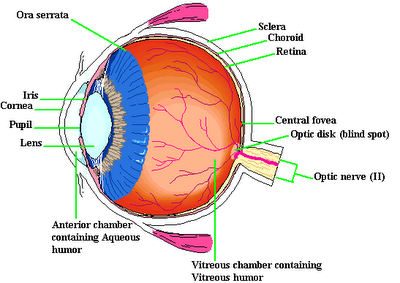  Pertanyaan : 1. Tuliskan masing-masing 6 bagian mata yang terdapat pada gambar di atas yang telah kalian amati !2. Apa fungsi pada bagian-bagian mata di bawah ini :	a. Kornea	b. iris	c. Pupil	d. Lensa	e. Retina	f. Pembuluh darah3. Bagaimanakah cara memelihara kesehatan pada mata?----------Selamat Bekerja----------Lampiran 5LEMBAR KERJA SISWA ( LKS )SIKLUS I PERTEMUAN IIMata Pelajaran	            : IPAKelas/Semester	            : IV/ IHari/ Tangal                            : Kamis, 11 Agustus 2011Nama Anggota Kelompok	:  1 ………………….				   2…………………..				   3 ………………….				   4 ………………….				   5 ………………….	 6 .............................Soal :Perhatikan gambar alat indera pada manusia di bawah ini dan jawablah pertanyaan yang telah disediakan!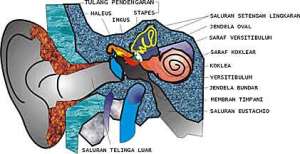  Pertanyaan :Jelaskan fungsi bagian dari alat indra pedengar di bawah ini!Telinga luarTelinga tengahTelinga dalamTuliskan masing-masing 5 bagian pada telinga yang terdapat pada gambar di atas yang telah kalian amati!Bagaimanakah cara memelihara kesehatan pada telinga----------Selamat Bekerja----------Lampiran 6TES HASIL BELAJAR SIKLUS ISekolah		                   : SD Inpres Kassi-kassi I MakassarKelas/Semester	: IV/IMata Pelajaran	: Ilmu Pengetahuan Alam (IPA)Tanggal	          	: 13 Agustus 2011Nama			            :Berilah tanda silang (X) huruf a, b, c, atau d pada jawaban yang benar!Soal :Ada berapakah bagian-bagian mata:12342.  Kelopak mata berfungsi untuk.......Mencegah masuknya keringat ke dalam mataMenutup bola mataMembuka bola mataMenggiring kotoran keluar dari mata3. Dimanakah letak cairan bola mata ........Diantara kornea dan lensa mata dan diantara lensa dan retinaDikelenjer air mataTerdapat dilensa mataTerdapat dilapisan terluar mata4. Yang di bawah ini adalah bagian luar mata, kecuali ......Alis mataKelopak mataKelenjer mataRabun jauh5.Kelainan mata yang sering muncul adalah ......Kelopak mataLensa mataRabun jauhLapisan koroidBunyi yang dapat kita dengar adalah bunyi yang frekuensinya antara .........a.  20 -20.000 Hzb.  40- 20.000 Hzc.  20 -30.000 Hzd.  40- 30.000 HzTelinga bagian tengah itu disebut tulang ......          a. Tulang pendengaran          b. Gendang telinga          c. Daun telinga          d. Tulang bagian dalamTerdiri atas berapakah bagian telinga ...............           a. 2           b. 3                                                     c. 4           d. 5Berikut ini yang termasuk bagian telinga kecuali ............          a. Bagian luar          b. Bagian tengah          c. Bagian dalam          d. Bagian daun telingaSalah satu fungsi dari alis mata adalah....          a. Mencegah masuknya keringat ke dalam mata          b. Menutup bola matac. Membuka bola matad. Menggiring kotoran keluar dari mata11. Di bawah ini bagian dalam mata kecuali.......	a. Lapisan scler	b. Lapisan koroid	c. Lensa mata	d. Kelopak mata12.	Penderita rabun senja tidak dapat melihat benda secara jelas pada waktu senja hari hal tersebut disebabkan penderita kekurangan vitamin.....	a. Vitamin A	b. Vitamin B	c. Vitamin C	d. Vitamin D13.	Pada mata orang yang menderita rabun dekat, bayangan benda jatuh di belakang retina, agar bayangan benda jatuh tepat diretina penderita sebaiknya menggunakan kacamata berlensa.....	a.  Cembung (positif)	b. Cekung (negatif)	c. Cembung-cekung	d. Cekung-cembung14. Berikut ini saraf mata berfungsi untuk ............	a. Menambatkan bola mata	b. Mengumpulkan cahaya bola  mata	c. Mengatur cahaya yang masuk ke dalam mata	d. Meneruskan rangsang cahaya yanng diterima sel-sel resptor ke susunan saraf pusat otak15. Alis mata, kelopak mata dan kelenjer mata teermasuk mata bagian.......	a. Luar	b. Dalam	c. Tengah	d. Samping16. Daun telinga terdiri atas tulang ........	a. Tulang rawan	b. Tulang martil	c. Tulang landasan 	d. Daun telinga17. Kelainan pada telinga yaitu .......	a. Buta	b. Sesak	c. Bisu	d. Tuli dan congek18. Fungsi saluran etachius pada telinga adalah .......	a. Membantu pernapasan	b. Membantu meringankan pernapasan	c. Membantu saluran pernapasan	d. Menyeimbangkan tekanan udara antara telinga luar dan telinga dalam19. Pengertian dari saraf mata adalah .......	a. Saraf penglihatan atau saraf optik	b. Saraf mata	c. Saraf hidung 	d. Saraf telinga20. Agar mata tetap sehat, hal-hal yang perlu diperhatikan yaitu ....kecuali,........	a. Makan makanan yang mengandung vitamin A	b. Mengkomsumsi buah-buahan dan sayur-sayuran	c. Jangan membaca di bawah penerangan yang redup	d. Makan makanan yang mengandunng vitamin E---------SELAMAT BEKERJA---------Lampiran 7KUNCI JAWABAN EVALUASI SIKLUS I DAN TEKNIK PEMBERIAN SKORNilai  :Lampiran 8HASIL OBSERVASI GURUPenerapan Model Kooperatif teknik Teams Games Tournament Pada Pembelajaran IPA Untuk Meningkatkan Hasil Belajar Siswa Kelas IV SD Inpress Kassi-Kassi I Kec. Rappocini Kota MakassarMata Pelajaran	: Ilmu Pengetahuan AlamHari/Tanggal	: Selasa, 9 Agustus 2011 Tindakan Siklus    : Siklus 1 Pertemuan IPetunjuk : Amatilah pelaksanaan kegiatan belajar mengajar yang dilakukan guru dengan memberi tanda ceklis ( √ ) pada kolom yang tersedia sesuai dengan pengamatan anda pada saat guru mengajar.Keterangan :	3  = Baik (B)                       	2 = Cukup (C)                       	1  = Kurang (K)						Makassar, 9  Agustus 2011                                                                                      	        Observer	Mutmainna	Nim: 074704265Lampiran 9HASIL OBSERVASI GURUPenerapan Model Kooperatif teknik Teams Games Tournament Pada Pembelajaran IPA Untuk Meningkatkan Hasil Belajar Siswa Kelas IV SD Inpress Kassi-Kassi I Kec. Rappocini Kota MakassarMata Pelajaran	: Ilmu Pengetahuan AlamHari/Tanggal	: Kamis, 11 Agustus 2011 Tindakan Siklus    : Siklus 1 Pertemuan IIPetunjuk : Amatilah pelaksanaan kegiatan belajar mengajar yang dilakukan guru dengan memberi tanda ceklis ( √ ) pada kolom yang tersedia sesuai dengan pengamatan anda pada saat guru mengajar.Keterangan :  	3  = Baik                       	2 = Cukup                       	1 = KurangMakassar, 11 Agustus 2011                                                                                                       Observer	Mutmainna                                                                                                     Nim:  074704265Deskriptor/RubrikGuru melakukan apersepsi di awal pembelajaranB = Baik, jika guru melakukan apersepsi di awal pembelajaranC = Cukup, jika guru kurang lengkap melakukan apersepsi di awal        PembelajaranK= Kurang, jika guru tidak melakukan apersepsi di awal pembelajaranGuru menyampaikan materi ajarB = Baik, jika guru menyampaikan materi ajar    C = Cukup, jika guru kurang menyampaikan materi ajar     K = Kurang, jika guru menyampaikan materi ajar namun tidak menggunakan media (alat paraga).Guru mengelompokkan siswa  secara heterogenB = Baik, jika guru mengelompokkan siswa  secara heterogenC = Cukup, jika guru mengelompokkan siswa namun pembetukan kelompoktersebut tidak secara heterogen         K  =  Kurang jika guru tidak mengelompokkan siswa secara heterogenguru membagikan LKS kepada setiap kelompok          B = Baik, jika guru membagikan LKS kepada setiap kelompok          C = Cukup,  jika guru membagikan LKS pada setiap kelompok yang tidak sesuai dengan materi pembelajaran         K = Kurang,  jika guru tidak membagikan LKS pada setiap kelompokGuru memberikan kesempatan kepada siswa untuk melaporkan hasil diskusinya.B= Baik, jika guru memberikan kesempatan kepada siswa untuk melaporkan hasil diskusinya. C = Cukup, jika guru memberikan sebagian kesempatan kepada siswa untuk melaporkan hasil diskusinya.K = Kurang, Jika guru tidak memberikan kesempatan kepada siswa untuk melaporkan hasil diskusinya.Guru menjelaskan kepada siswa untuk melaksanakan permainan sesuai dengan struktur pembelajaran kooperatif teknik TGTB = Baik, Jika guru menjelaskan kepada siswa untuk melaksanakan permainan  sesuai dengan struktur pembelajaran kooperatif teknik TGTC = Cukup, Jika guru menjelaskan kepada siswa untuk melaksanakan   permainan namun kurang sesuai dengan struktur pembelajaran kooperatif teknik TGT K = Kurang, Jika guru tidak guru menjelaskan kepada siswa untuk melaksanakan permainan  sesuai dengan struktur pembelajaran kooperatif teknik TGTGuru mengumumkan  skor kelompok yang bertandingB  =  Baik, Jika guru mengumumkan  skor kelompok yang bertandingC = Cukup, Jika guru  mengumumkan sebagian skor kelompok yang bertanding K = Kurang, Jika guru tidak mengumumkan  skor kelompok yang    bertanding Guru memberikan penghargaan kepada kelompok yang menjadi juaraB = Baik, Jika guru memberikan penghargaan kepada kelompok yang menjadi juaraC = Cukup, Jika guru hanya sebagian memberikan penghargaan kepada kelompok yang menjadi juaraK = Kurang, Jika guru tidak memberikan penghargaan kepada kelompok yang menjadi juaraGuru meyimpulkan materi pembelajaran dengan melibatkan siswaB = Baik, Jika guru meyimpulkan materi pembelajaran dengan melibatkan siswaC = Cukup, Jika guru  meyimpulkan materi pembelajaran yang tidak sesuai dengan melibatkan siswaK = Kurang, Jika guru tidak meyimpulkan materi pembelajaran dengan melibatkan siswa.Lampiran 10HASIL OBSERVASI SISWAPenerapan Model Kooperatif teknik Teams Games Tournament Pada Pembelajaran IPA Untuk Meningkatkan Hasil Belajar Siswa Kelas IV SD Inpress Kassi-Kassi I Kec. Rappocini Kota MakassarMata Pelajaran	: Ilmu Pengetahuan AlamHari/Tanggal	: Selasa, 9 Agustus 2011 Tindakan Siklus    : Siklus 1 Pertemuan IPetunjuk : Amatilah pelaksanaan kegiatan belajar mengajar yang dilakukan siswa dengan memberi tanda ceklis ( √ ) pada kolom yang tersedia sesuai dengan pengamatan anda pada saat siswa mengikuti  pelajaran berlangsung.Rumus 0%Ket:	3  = Baik            2 = Cukup            1 = Kurang                                                                          Makassar, 9 Agustus 2011	  Observer	Mutmainna	Nim : 074704265Lampiran 11 HASIL OBSERVASI SISWAPenerapan Model Kooperatif teknik Teams Games Tournament Pada Pembelajaran IPA Untuk Meningkatkan Hasil Belajar Siswa Kelas IV SD Inpress Kassi-Kassi I Kec. Rappocini Kota MakassarMata Pelajaran	: Ilmu Pengetahuan AlamHari/Tanggal	: Selasa, 11 Agustus 2011 Tindakan Siklus    : Siklus 1 Pertemuan IIPetunjuk : Amatilah pelaksanaan kegiatan belajar mengajar yang dilakukan siswa dengan memberi tanda ceklis ( √ ) pada kolom yang tersedia sesuai dengan pengamatan anda pada saat siswa mengikuti pelajaran berlangsung.Rumus 0%  Keterangan : 	 	3  = Baik                       	2 = Cukup                         1 = Kurang                                                                          Makassar, 11 Agustus 2011	  Observer	Mutmainna	Nim : 074704265Deskroptor/RubrikSiswa yang merespon pada apersepsi     B = Baik, jika siswa yang merespon pada apersepsi     C = Cukup, jika siswa sebagian yang merespon pada apersepsi K = Kurang, jika siswa tidak ada yang merespon pada apersepsi Siswa yang memperhatikan penjelasan dari guru.     B   =   Baik, jika siswa memperhatikan penjelasan dari guru     C = Cukup, jika siswa sebagian memperhatikan penjelasan dari guruK = Kurang, jika semua siswa tidak memperhatikan  penjelasan dari guruSiswa belajar dalam kelompok heterogen     B  =  Baik,  jika siswa belajar dalam kelompok heterogen     C  =  Cukup, jika sebagian siswa belajar dalam kelompok heterogen     K =  Kurang, jika siswa tidak belajar dalam kelompok heterogenSiswa yang aktif pada saat mengerjakan LKS     B = Baik, jika siswa yang aktif pada saat mengerjakan LKS     C =  Cukup,  jika siswa kurang aktif pada saat mengerjakan LKS      K = Kurang, jika siswa tidak aktif pada saat mengerjakan LKS Siswa dalam setiap kelompok melaporkan hasil diskusinya     B =  Baik, jika Siswa dalam setiap kelompok melaporkan hasil diskusinya	C = Cukup, jika Siswa dalam setiap kelompok melaporkan hasil diskusinya kurang lengkap  K= Kurang, jika siswa tidak melaporkan hasil diskusinyaSiswa mendengarkan penjelasan aturan permainan sesuai dengan struktur pembelajaran TGTB = Baik, jika siswa mendengarkan penjelasan aturan permainan sesuai dengan struktur pembelajaran TGTC = Cukup,  jika sebagian siswa mendengarkan penjelasan aturan permainan sesuai dengan struktur pembelajaran TGT     K = Kurang, jika siswa tidak mendengarkan penjelasan aturan permainan sesuai dengan struktur pembelajaran TGTSiswa mendengarkan hasil perolehan skor yang dibacakan oleh guruB =  Baik, jika Siswa mendengarkan hasil perolehan skor yang dibacakan oleh   guru	C = Cukup, jika sebagian siswa mendengarkan hasil perolehan skor yang dibacakan oleh guru      K= Kurang, jika siswa tidak mendengarkan hasil perolehan skor yang dibacakan oleh guruSiswa menerima penghargaan dari guru   B =  Baik, jika Siswa menerima penghargaan dari guru	C = Cukup, jika sebagian siswa menerima penghargaan dari guru     K= Kurang, jika siswa tidak menerima penghargaan dari guruSiswa mampu menyimpulkan materi pembelajaranB =  Baik, jika siswa mampu menyimpulkan materi pembelajaran	C = Cukup, jika sebagian siswa mampu menyimpulkan materi pembelajaran     K= Kurang, jika siswa tidak mampu menyimpulkan materi pembelajaranLampiran 12Tabel Hasil Lembar Kerja Siswa (LKS) KelompokSiklus I Lampiran 14RENCANA PELAKSANAAN PEMBELAJARAN (RPP)SIKLUS II PERTEMUAN I                               Mata pelajaran	  : IPAPokok Bahasan    : Fungsi pancaindra pada manusia dan             pemeliharaanya	       Kelas / Semester	: 1V / 1	       Alokasi Waktu	: 2x 35 Menit (70 menit)I .     STANDAR KOMPETENSI         Memahami hubungan antara struktur organ tubuh manusia dengan fungsinya,   serta pemeliharaanya.II.    KOMPETENSI DASAR        Mendeskripsikan hubungan antara struktur pancaindra dan fungsinyaIII.   INDIKATORMendeskripsikan  fungsi hidungMenjelaskan bagian-bagian hidungMenjelaskan cara pemeliharaan kesehatan hidung1V.	TUJUAN PEMBELAJARANSetelah mempelajari materi ini diharapkan siswa dapat:Mendeskripsikan fungsi hidungMenyebutkan 6 bagian-bagian hidungMenjelaskan cara memelihara kesehatan hidungV.	 MATERI AJAR Fungsi pancaindra pada manusia dan pemeliharaanyaVI. 	 MODEL PEMBELAJARAN Kooperatif Learning tipe TGTVII. 	 LANGKAH-LANGKAH PEMBELAJARAN 1.	Kegiatan Awal Mengucapkan salamMengabsen kehadiran siswaApersepsi : Mengajukan tanya jawab tentang materi yang lalu dan menghubungkan dengan materi pelajaran tentang” fungsi panca indra pada manusia dan pemeliharaannya”.Menyampaikan tujuan pembelajaran yang akan di capai2.Kegiatan Inti Guru mempersiapkan gambar sesuai dengan tujuan pembelajaranGuru menyampaikan materi ajar ( guru mengajar seperti biasa)Guru mengelompokkan siswa secara heterogen Guru membagikan LKS kepada setiap kelompokGuru memanggil setiap siswa dalam kelompok yang mewakili anggotanya untuk melaporkan hasil diskusinyaGuru melaksanakan permainan sesuai dengan struktur pembelajaran kooperatif teknik TGTGuru menyuruh siswa pergi ke meja pertandingan masing-masing untuk bertandingSetelah selesai pertandingan, semua belajar kembali ke kelompok masing-masingGuru mengumumkan skor setiap kelompok yang bertandingGuru memberikan penghargaan kepada kelompok yang menjadi juara3.Kegiatan AkhirGuru menyimpulkan materi pembelajaran dengan melibatkan siswaSiswa bersama guru mengadakan refleksi terhadap materi yang telah di bahasGuru memberikan tugas rumah secara individu.VIII.  ALAT DAN SUMBER1. Alat : a. Papan tulis              b. Spidol              c. Kartu Permainan2. SumberBuku paket sains kelas 1V  SD, penerbit: ErlanggaBuku paket sains kelas 1V SD, penerbit: Buku Sekolah Eloktronik (BSE).IX.  PENILAIAN1. Prosedur penilaian : Proses dan hasil Tabel penilaian prosesKet: KT =  Kejelasan tulisanKJ  =  Kejelasan jawabanKB =  Keaktifan BekerjasamaBentuk penilaian : TertulisNilai=                                                                                                                                                                                  Makassar, 16  Agustus 2011                                                         Guru Kelas					                                      PenelitiIRHAM, S. Pd	                       			                     MUTMAINNA                                                 Nip:                                                                                                  Nip:  074704265Mengetahui,Kepala SD INPRES KASSI-KASSI 1ZAENAB, S.PdNIP: 19700124 199307 2 002Lampiran 15RENCANA PELAKSANAAN PEMBELAJARAN (RPP)SIKLUS II PERTEMUAN II                               Mata pelajaran	: IPAPokok Bahasan  : Fungsi pancaindra pada manusia dan              pemeliharaanya	       Kelas / Semester	: IV / 1	       Alokasi Waktu	: 2x 35 Menit (70 menit)I .     STANDAR KOMPETENSI         Memahami hubungan antara struktur organ tubuh manusia dengan fungsinya,   serta pemeliharaanya.II.    KOMPETENSI DASAR        Mendeskripsikan hubungan antara struktur pancaindra dan fungsinyaIII.   INDIKATORMendeskripsikan  fungsi lidahMenjelaskan bagian-bagian lidahMendeskripsikan bagian –bagian kulitMenjelaskan cara pemeliharaan pada kulit1V.	TUJUAN PEMBELAJARANSetelah mempelajari materi ini diharapkan siswa dapat:Mendeskripsikan fungsi lidahMenyebutkan 5 bagian-bagian lidahMendeskripsikan fungsi kulitMenjelaskan cara pemeliharaan pada kulitV.	 MATERI AJAR Fungsi pancaindra pada manusia dan pemeliharaanyaVI. 	 MODEL PEMBELAJARAN Kooperatif Learning tipe TGTVII. 	 LANGKAH-LANGKAH PEMBELAJARAN 1.	Kegiatan Awal Mengucapkan salamMengabsen kehadiran siswaApersepsi : Mengajukan tanya jawab tentang materi yang lalu dan menghubungkan dengan materi pelajaran tentang” fungsi panca indra pada manusia dan pemeliharaannya”.Menyampaikan tujuan pembelajaran yang akan di capai2.Kegiatan Inti Guru mempersiapkan gambar sesuai dengan tujuan pembelajaranGuru menyampaikan materi ajar ( guru mengajar seperti biasa)Guru mengelompokkan siswa secara heterogen Guru membagikan LKS kepada setiap kelompokGuru memanggil setiap siswa dalam kelompok yang mewakili anggotanya untuk melaporkan hasil diskusinyaGuru melaksanakan permainan sesuai dengan struktur pembelajaran kooperatif teknik TGTGuru menyuruh siswa pergi ke meja pertandingan masing-masing untuk bertandingSetelah selesai pertandingan, semua belajar kembali ke kelompok masing-masingGuru mengumumkan skor setiap kelompok yang bertandingGuru memberikan penghargaan kepada kelompok yang menjadi juara3.Kegiatan AkhirGuru menyimpulkan materi pembelajaran dengan melibatkan siswaSiswa bersama guru mengadakan refleksi terhadap materi yang telah di bahasGuru memberikan tugas rumah secara individu.VIII.  ALAT DAN SUMBER1. Alat : a. Papan tulis	              b. Spidol              c. Kartu Permainan2. Sumber     - Buku paket sains kelas 1V  SD, penerbit: Erlangga     - Buku paket sains kelas 1V SD, penerbit: Buku Sekolah Eloktronik (BSE).IX.  PENILAIAN1. Prosedur penilaian : Proses dan hasilTabel penilaian prosesKet: KT =  Kejelasan tulisanKJ  =  Kejelasan jawabanKB =  Keaktifan BekerjasamaBentuk penilaian : TertulisNilai=                                               	                                  Makassar,  18  Agustus 2011                                                         Guru Kelas					                                      PenelitiIRHAM, S. Pd	                       			                     MUTMAINNA                                                 Nip:                                                                                                  Nip: 074704265Mengetahui,Kepala SD INPRES KASSI-KASSI 1ZAENAB, S.PdNIP: 19700124 199307 2 002Lampiran 16LEMBAR KERJA SISWA ( LKS )SIKLUS II PERTEMUAN IMata Pelajaran	            : IPAKelas/Semester	            : IV/ IHari/ Tanggal                          : Selasa, 16 Agustus 2011Nama Anggota Kelompok	:  1 ………………….   2………………….				   3 ………………….				   4 ………………….		                           5 ………………….  	 6 ...........................Soal :Perhatikan gambar alat indera pada manusia di bawah ini dan jawablah pertanyaan yang telah disediakan!a. Hidung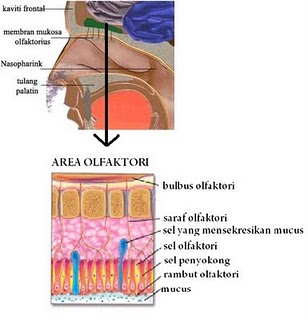 Pertanyaan :Tuliskan 3 bagian-bagian pada hidungJelaskan cara memelihara kesehatan pada hidung?Tuliskan  3 faktor  yang menyebabkan kelainan pada hidung----------Selamat bekerja----------Lampiran 17LEMBAR KERJA SISWA ( LKS )SIKLUS II PERTEMUAN IIMata Pelajaran	            : IPAKelas/Semester	            : IV/ IHari/ Tanggal                          : Kamis, 18 Agustus 2011Nama Anggota Kelompok	:  1 ………………….				   2………………….				   3 ………………….				   4 ………………….				   5 ………………….  	 6 ...........................Soal :Perhatikan gambar alat indera pada manusia di bawah ini dan jawablah pertanyaan yang telah disediakan!Lidah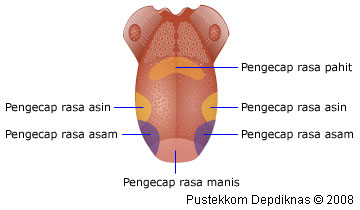 Kulit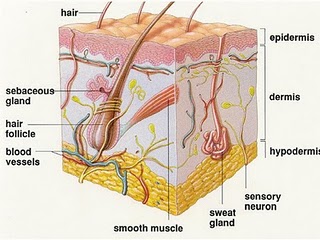 Pertanyaan :Tuliskan masing-masing 3 bagian-bagian alat indera dibawah ini :LidahKulitHidungJelaskan fungsi masing masing alat indera yang terdapat pada gambar di atas. Tuliskan masing- masing 3 faktor  yang menyebabkan kelainan pada alat indera di bawah ini :HidungKulitJelaskan cara memelihara kesehatan hidung, kulit, dan lidahJelaskan bagian- bagian reseptor yang terdapat pada kulit.----------Selamat bekerja----------Lampiran 18TES HASIL BELAJAR SIKLUS IISekolah		                   : SD Inpres Kassi-kassi I MakassarKelas/Semester	: V/IIMata Pelajaran	: Ilmu Pengetahuan Alam (IPA)Tanggal	               	: 20 Agustus 2011Nama			            :Berilah tanda silang (X) huruf a, b, c, atau d pada jawaban yang benar!Indra penciuman kerjanya berkaiatan dengan indra.....PenglihatanPendengaranPengecapPerabaBerikut ini hal-hal yang memelihara kesehatan lidah kecuali,...a.   Menghindari makanan yang panas            b.  Menggosok gigi agar kotoran pada lidah hilangc.  Memakan makanan yang panas kemudian yang dingind.  Makan makanan yang mengandung vitamin cHidung terdiri atas dua bagian yaitu ......Selaput lendir dan rongga hidungLubang hidung dan rongga hidungBulu hidung dan lubang hidungSelaput lendir dan bulu hidungLapiran kulit paling luar disebut?HipodermisEvidermisSensori neuromSebaceous glandPada rongga hidung terdapat selaput lendir atau biasa juga disebut....Membran mukusGlositisPapilaSiliaSelaput lendir dan bulu-bulu hidung berfungsi untuk ....Jalan pernapasanMenyaring kotoran yang terbawa udara ke hidungMengeluarkan kotoran yang masukAlat bantu pernapasanKotoran yang masuk ke hidung bersama dengan udara pernapasan kotoran tersebut dapat berupa .........Debu dan kumanCairan dan lendirKuman dan lendirLendir dan debu  Contoh kelainan pada hidung yaitu ......a.  Pilekb.  Sesak nafasc.  Rusaknya saraf penciuman            d. Batuk      9.  Gangguan-gangguan yang dialami pada hidung kecuali,....BersinPilekBatukPolip Apakah fungsi lidah ......            a.  Sebagai pengecap            b.  Sebagai penciuman            c.  Sebagai Peraba           d.  Sebagai Rangsangan11. Berikut ini, kelainan/penyakit pada kulit adalah .........	a. Panu	b. Kadas	c. Berjerawat	d. Panas12. Rongga hidung terbentuk oleh .........	a. Tulang hidung dan tengkorak	b. Tulanng hidung dan rongga hidung	c. Rongga hidung dan tengkorak	d. Bulu hidung dan rongga hidung13. Kelainan pada penyakit lidah biasa disebut dengan ....	a. Membran mukus	b. Silia	c. Kuncup	d. Glositis14. Rambut halus pada hidung biasa disebut dengan ......	a. Rongga hidung	b. Selaput lendir	c. Tulang kerang hidung	d. Bulu hidung15. Bagaimanakah cara merawat lidah .....	a. Memakan makanan yang panas	b. Menghindari makanan yang terlalu panas	c. Tidak menggosok gigi sehabis makan	d. Memakan makanan yang panas kemudian yang dingin16. Di bawah ini bagian-bagian lidah kecuali,.....	a. Asam	b. Manis	c. Pahit	d. Glolsitis17. Berikut ini cara memllihara hidung kecuali,.......	a. Membersihkan hidung secara rutin 	b. Menutup hidung pada saat berada berada di llingkungan yang kotor	c. Segera berobat ke dokter jika mengalami gangguan pada hidung	d. Membiarkan bakteri pada lubang hidung18. Tersumbatnya saluran hidung pada pernapasan di sebabkan oleh .....	a. Batuk	b. Pusing	c. Pilek 	d. Maag19. Vitamin apakah yanng cocok untuk kulit ?	a. Vitamin A	b.Vitamin C	c. Vitamin D	e. Vitamin E20. Fungsi kulit adalah ...	a. Sebagai peraba	b. Sebagai pengecap	c.Sebagai penciumd. Sebagai penglihat.--------SELAMAT BEKERJA---------Lampiran 19Teknik Pemberian Skor dan Kunci jawaban evaluasi siklus IIDan Teknik Pemberian SkorNilai  :Lampiran 20HASIL OBSERVASI GURUPenerapan Model Kooperatif teknik Teams Games Tournament Pada Pembelajaran IPA Untuk Meningkatkan Hasil Belajar Siswa Kelas IV SD Inpress Kassi-Kassi I Kec. Rappocini Kota MakassarMata Pelajaran	: Ilmu Pengetahuan AlamHari/Tanggal	: Selasa, 16 Agustus 2011 Tindakan Siklus    : Siklus 1I Pertemuan IPetunjuk : Amatilah pelaksanaan kegiatan belajar mengajar yang dilakukan guru dengan memberi tanda ceklis ( √ ) pada kolom yang tersedia sesuai dengan pengamatan anda pada saat guru mengajar.Keterangan :                         	 3  =  Baik                       	 2  =  Cukup                          1  =  Kurang                                                                          Makassar, 16 Agustus 2011	  Observer	Mutmainna	Nim:  074704265Lampiran 21HASIL OBSERVASI GURUPenerapan Model Kooperatif teknik Teams Games Tournament Pada Pembelajaran IPA Untuk Meningkatkan Hasil Belajar Siswa Kelas IV SD Inpress Kassi-Kassi I Kec. Rappocini Kota MakassarMata Pelajaran	: Ilmu Pengetahuan AlamHari/Tanggal	: Selasa, 18 Agustus 2011 Tindakan Siklus    : Siklus I1 Pertemuan IIPetunjuk : Amatilah pelaksanaan kegiatan belajar mengajar yang dilakukan guru dengan memberi tanda ceklis ( √ ) pada kolom yang tersedia sesuai dengan pengamatan anda pada saat guru mengajar.Keterangan : 	 	3 = Baik                       	2 = Cukup                         1 = Kurang                                                                          Makassar, 18 Agustus 2011	  Observer	Mutmainna	Nim : 074704265Deskriptor/RubrikGuru melakukan apersepsi di awal pembelajaranB = Baik, jika guru melakukan apersepsi di awal pembelajaranC = Cukup, jika guru kurang lengkap melakukan apersepsi di awal        PembelajaranK= Kurang, jika guru tidak melakukan apersepsi di awal pembelajaranGuru menyampaikan materi ajarB = Baik, jika guru menyampaikan materi ajar    C = Cukup, jika guru kurang menyampaikan materi ajar     K = Kurang, jika guru  menyampaikan materi ajar namun tidak menggunakan media (alat peraga)Guru mengelompokkan siswa  secara heterogenB = Baik, jika guru mengelompokkan siswa  secara heterogenC = Cukup, jika guru mengelompokkan siswa namun pembetukan kelompoktersebut tidak secara heterogen         K  =  Kurang jika guru tidak mengelompokkan siswa secara heterogenguru membagikan LKS kepada setiap kelompok          B = Baik, jika guru membagikan LKS kepada setiap kelompok          C = Cukup,  jika guru membagikan LKS pada setiap kelompok yang tidak sesuai dengan materi pembelajaran         K = Kurang,  jika guru tidak membagikan LKS pada setiap kelompokGuru memberikan kesempatan kepada siswa untuk melaporkan hasil diskusinya.B= Baik, jika guru memberikan kesempatan kepada siswa untuk melaporkan hasil diskusinya. C = Cukup, jika guru memberikan sebagian kesempatan kepada siswa untuk melaporkan hasil diskusinya.K = Kurang, Jika guru tidak memberikan kesempatan kepada siswa untuk melaporkan hasil diskusinya.Guru menjelaskan kepada siswa untuk melaksanakan permainan sesuai dengan struktur pembelajaran kooperatif teknik TGTB = Baik, Jika guru menjelaskan kepada siswa untuk melaksanakan permainan  sesuai dengan struktur pembelajaran kooperatif teknik TGTC = Cukup, Jika guru menjelaskan kepada siswa untuk melaksanakan   permainan namun kurang sesuai dengan struktur pembelajaran kooperatif teknik TGT K = Kurang, Jika guru tidak guru menjelaskan kepada siswa untuk melaksanakan permainan  sesuai dengan struktur pembelajaran kooperatif teknik TGTGuru mengumumkan  skor kelompok yang bertandingB  =  Baik, Jika guru mengumumkan  skor kelompok yang bertandingC = Cukup, Jika guru  mengumumkan sebagian skor kelompok yang bertanding K = Kurang, Jika guru tidak mengumumkan  skor kelompok yang    bertanding Guru memberikan penghargaan kepada kelompok yang menjadi juaraB = Baik, Jika guru memberikan penghargaan kepada kelompok yang menjadi juaraC = Cukup, Jika guru hanya sebagian memberikan penghargaan kepada kelompok yang menjadi juaraK = Kurang, Jika guru tidak memberikan penghargaan kepada kelompok yang menjadi juaraGuru meyimpulkan materi pembelajaran dengan melibatkan siswaB = Baik, Jika guru meyimpulkan materi pembelajaran dengan melibatkan siswaC = Cukup, Jika guru  meyimpulkan materi pembelajaran yang tidak sesuai dengan melibatkan siswaK = Kurang, Jika guru tidak meyimpulkan materi pembelajaran dengan melibatkan siswa.Lampiran 22HASIL OBSERVASI SISWAPenerapan Model Kooperatif teknik Teams Games Tournament Pada Pembelajaran IPA Untuk Meningkatkan Hasil Belajar Siswa Kelas IV SD Inpress Kassi-Kassi I Kec. Rappocini Kota MakassarMata Pelajaran	: Ilmu Pengetahuan AlamHari/Tanggal	: Selasa, 16 Agustus 2011 Tindakan Siklus    : Siklus I1 Pertemuan IPetunjuk : Amatilah pelaksanaan kegiatan belajar mengajar yang dilakukan siswa dengan memberi tanda ceklis ( √ ) pada kolom yang tersedia sesuai dengan pengamatan anda pada saat siswa mengikuti pelajaran berlangsung.Rumus 0%Keterangan : 	 	3  = Baik                       	2 = Cukup                         1 = Kurang                                                                          Makassar, 16 Agustus 2011	  Observer	Mutmainna	Nim : 074704265Lampiran 23HASIL OBSERVASI SISWAPenerapan Model Kooperatif teknik Teams Games Tournament Pada Pembelajaran IPA Untuk Meningkatkan Hasil Belajar Siswa Kelas IV SD Inpress Kassi-Kassi I Kec. Rappocini Kota MakassarMata Pelajaran	: Ilmu Pengetahuan AlamHari/Tanggal	: Selasa, 18 Agustus 2011 Tindakan Siklus    : Siklus I1 Pertemuan IIPetunjuk : Amatilah pelaksanaan kegiatan belajar mengajar yang dilakukan siswa dengan memberi tanda ceklis ( √ ) pada kolom yang tersedia sesuai dengan pengamatan anda pada saat siswa mengikuti pelajaran berlangsung.Rumus 0%	Ket:		3  = Baik                       	2 = Cukup                         1 = Kurang                                                                          Makassar, 18 Agustus 2011	  Observer	Mutmainna	Nim : 074704265Deskriptor/RubrikSiswa yang merespon pada apersepsi     B = Baik, jika siswa yang merespon pada apersepsi     C = Cukup, jika siswa sebagian yang merespon pada apersepsi K = Kurang, jika siswa tidak ada yang merespon pada apersepsi Siswa yang memperhatikan penjelasan dari guru.     B   =   Baik, jika siswa memperhatikan penjelasan dari guru     C = Cukup, jika siswa sebagian memperhatikan penjelasan dari guruK = Kurang, jika semua siswa tidak memperhatikan  penjelasan dari guruSiswa belajar dalam kelompok heterogen     B  =  Baik,  jika siswa belajar dalam kelompok heterogen     C  =  Cukup, jika sebagian siswa belajar dalam kelompok heterogen     K =  Kurang, jika siswa tidak belajar dalam kelompok heterogenSiswa yang aktif pada saat mengerjakan LKS     B = Baik, jika siswa yang aktif pada saat mengerjakan LKS     C =  Cukup,  jika siswa kurang aktif pada saat mengerjakan LKS      K = Kurang, jika siswa tidak aktif pada saat mengerjakan LKS Siswa dalam setiap kelompok melaporkan hasil diskusinya     B =  Baik, jika Siswa dalam setiap kelompok melaporkan hasil diskusinya	C = Cukup, jika Siswa dalam setiap kelompok melaporkan hasil diskusinya kurang lengkap K= Kurang, jika siswa tidak melaporkan hasil diskusinyaSiswa mendengarkan penjelasan aturan permainan sesuai dengan struktur pembelajaran TGTB = Baik, jika siswa mendengarkan penjelasan aturan permainan sesuai dengan struktur pembelajaran TGTC = Cukup,  jika sebagian siswa mendengarkan penjelasan aturan permainan sesuai dengan struktur pembelajaran TGT     K = Kurang, jika siswa tidak mendengarkan penjelasan aturan permainan sesuai dengan struktur pembelajaran TGTSiswa mendengarkan hasil perolehan skor yang dibacakan oleh guruB =  Baik, jika Siswa mendengarkan hasil perolehan skor yang dibacakan oleh   guru	C = Cukup, jika sebagian siswa mendengarkan hasil perolehan skor yang dibacakan oleh guru      K= Kurang, jika siswa tidak mendengarkan hasil perolehan skor yang dibacakan oleh guruSiswa menerima penghargaan dari guru   B =  Baik, jika Siswa menerima penghargaan dari guru	C = Cukup, jika sebagian siswa menerima penghargaan dari guru     K= Kurang, jika siswa tidak menerima penghargaan dari guruSiswa mampu menyimpulkan materi pembelajaranB =  Baik, jika siswa mampu menyimpulkan materi pembelajaran	C = Cukup, jika sebagian siswa mampu menyimpulkan materi pembelajaran     K= Kurang, jika siswa tidak mampu menyimpulkan materi pembelajaranLampiran 24Tabel Hasil Lembar Kerja Siswa (LKS) KelompokSiklus IILampiran 26Tabel Data Perbandingan Siklus I dan Siklus II Hasil Lembar Kerja Siswa (LKS) KelompokLampiran 27 Rekapitulasi Penilaian Kognitif Siswa Teams Games Turnament Siklus 1 dan Siklus II Lampiran 28Peringkat dan Kategori Skor Siklus I dan Siklus II Pada Siswa Kelas IV SD Inpres Kassi-Kassi I Kota MakassarLampiran 29Pembentukan Kelompok Siswa Kelas IV SD Inpres Kassi-Kassi I Kota MakassarLampiran 30Pembentukan Kelompok Turnamen Siswa Kelas IV SD Inpres Kassi-Kassi I Kota MakassarLampiran 31Rekapitulasi siklus I dan siklus IIRumus Menghitung Skor Nilai: Rumus  :Lampiran 32DISTRIBUSI FREKUENSI DAN PERSENTASESKOR HASIL BELAJAR SIKLUS IDISTRIBUSI FREKUENSI DAN PERSENTASESKOR HASIL BELAJAR SIKLUS IILampiran 33Perbandingan hasil tes siklus I dan IIKerterangan : Masih ada tiga siswa yang nilainya masih tetap yaitu Muh. Fadly, Muh. Lutfi Fikry dan Muh. Faiz.                         Sudah 80% siswa yang mengalami peningkatan.DOKUMENTASI PENELITIAN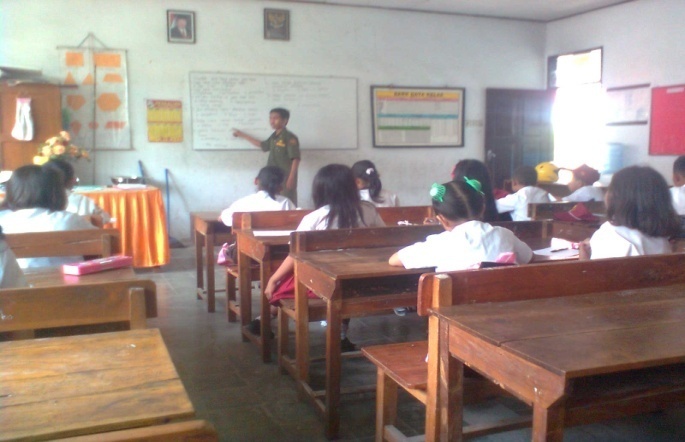 Guru mengajar seperti biasa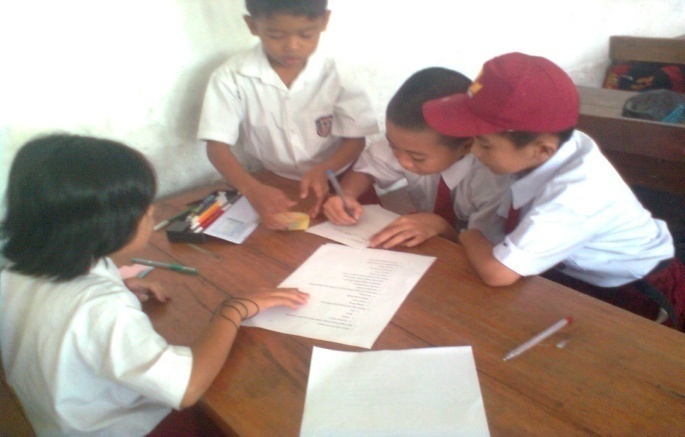 Aktivitas siswa pada saat  belajar dalam kelompok heterogen, untuk mengerjakan LKS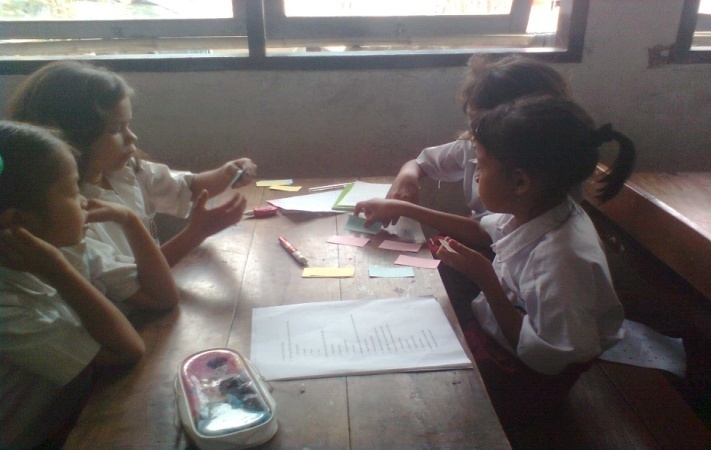 Aktivitas siswa pada saat pergi ke meja pertandingan masing- masing untuk bertanding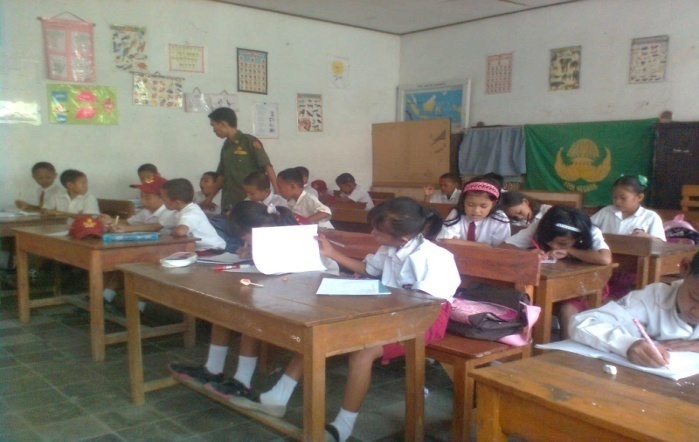 Setelah selesai pertandingan, semua belajar kembali ke kelompok masing- masing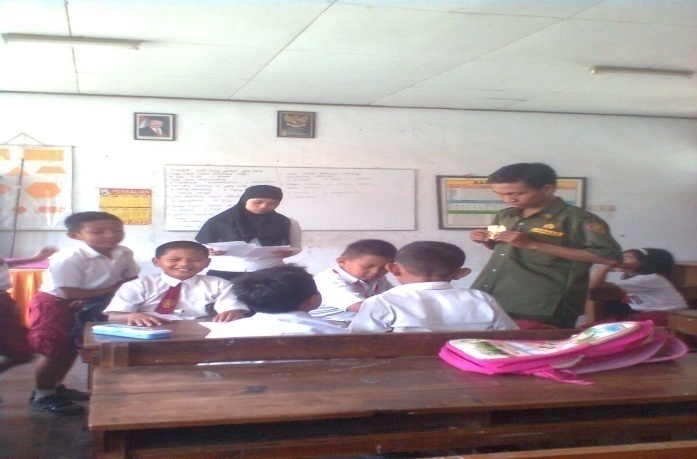 Guru dan observer melakukan pemeriksaan kelompok untuk memberi penghargaan kepada kelompok yang menjadi juara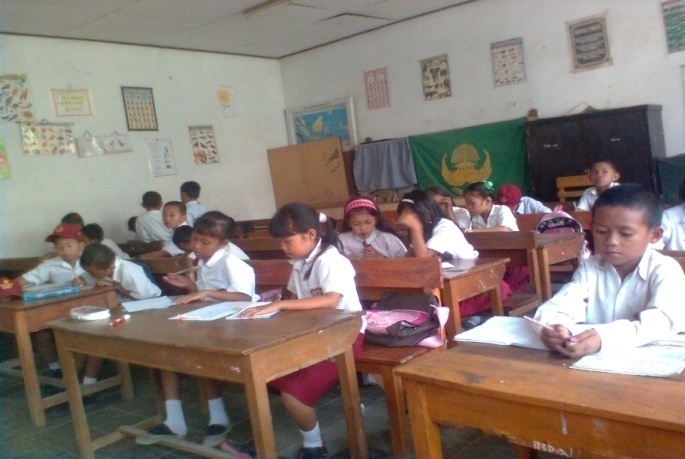 Kegiatan siswa pada saat melakukan tes akhir	RIWAYAT HIDUP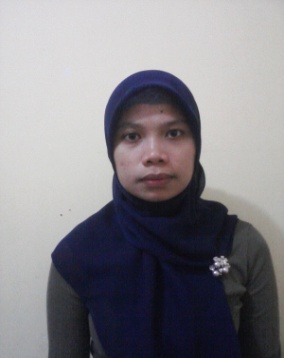 MUTMAINNA, lahir pada tanggal 28 Februari 1989 di Kampung baru Kecamatan Ujung bulu Kabupaten Bulukumba Sulawesi selatan, putri ke tiga dari enam bersaudara, yang merupakan buah kasih sayang dari pasangan Amir Makrun dan Harnani Ayyub. Pendidikan Sekolah Dasar ditempuh di SDN Paccinongang Kecamatan Somba opu Kabupaten Gowa pada tahun 1995 diselesaikan tahun 2001.Pendidikan Sekolah Lanjutan Tingkat Pertama ditempuh di SMP PGRI Somba opu Kecamatan Gowa dan lulus pada tahun 2004. Kemudian melanjutkan ke Sekolah Lanjutan Tingkat Atas di SMU Yapip Sungguminasa Gowa selesai 2007. Pada tahun yang sama, penulis mengikuti tes penerimaan mahasiswa program studi SI PGSD dan lulus, sehingga melanjutkan pendidikan di Universitas Negeri Makassar Fakultas Ilmu Pendidikan pada Program Studi Pendidikan Guru Sekolah Dasar dan pada tahun 2012 sedang dalam proses penyelesaian studi. PEMAINSKORSKORSKORSKORSKORSKORSKORSKORPEMAINtidakskorSkorskor3 skor3 skorsemua2 bawahPEMAINkembaratastengahbawahatasbawahkembaratasPEMAINkembarkembarkembarkembarkembarkembartop skor6050606050604050skor tengah4050404050304050atasskor tengah3030403050304030bawahskor bawah2020203020304030PEMAINSkorSkorSkorSkorPEMAINTidakskorskorsemuaPEMAINKembaratasbawahkembarPEMAINkembarkembartop skor60506040skor tengah atas40503040skor bawah20203040PEMAINSKORSKORPEMAINTidak kembarKembarPEMAINPEMAINtop skor6040skor bawah2040Kriteria (rata-rata kelompok)Penghargaan31 – 40Cukup41 – 45Baik46- ke atasAmat baikTarif kebersihanKualifikasi86-100Baik Sekali (BS)71-85Baik (B)56-70Cukup (C)41-55Kurang (K)< 40Kurang Sekali (KS)NoTahapan / indikatorTingkat PencapaianTingkat PencapaianNoTahapan / indikatorPertemuan IPertemuan II1Guru melakukan apersepsi di awal pembelajaran222Guru menyampaikan materi ajar223Guru mengelompokkan siswa secara heterogen224Guru membagikan LKS kepada setiap kelompok235Guru memberikan kesempatan kepada siswa untuk melaporkan hasil diskusinya126Guru  menjelaskan kepada  siswa untuk melaksanakan permainan struktur pembelajaran kooperatif teknik TGT227Guru mengumumkan skor kelompok yang bertanding228Guru memberikan penghargaan kepada kelompok yang menjadi juara229Guru menyimpulkan materi pembelajaran dengan melibatkan siswa22JumlahJumlah1719% Indikator Keberhasilan% Indikator Keberhasilan60%70%NoTahapan IndikatorPertemuan IPertemuan IPertemuan IPertemuan IIPertemuan IIPertemuan IINoTahapan IndikatorJumlah siswaJumlah siswaJumlah siswaJumlah siswaJumlah siswaJumlah siswaNoTahapan IndikatorBCKBCK1Siswa yang merspon pada apersepsi1010412842Siswa yang memperhatikan penjelasan dari guru108610953Siswa belajar dalam kelompok hetorogen6612101314Siswa yang aktif pada saat mengerjakan LKS89713835Siswa dalam setiap kelompok melaporkan hasil diskusinya127514826Siswa mendengarkan penjelasan aturan permainan sesuai dengan struktur pembelajaran TGT71079957Siswa mendengarkan hasil perolehan yang dibacakan oleh guru1212-14648Siswa menerima penghargaan dari guru615313749Siswa mampu menyimpulkan materi pembelajaran111039105SkorKategoriFrekuensiPersentase(%)86-100Baik Sekali (BS)--71-85Baik (B)28,33%56-70Cukup (C)937,5%41-55Kurang (K)625%< 40Kurang Sekali (KS)729,17%Nilai	              	KategoriFrekuensiPersentase (%) 70		Tuntas1145,83%< 70	Tidak Tuntas1354,17%           Jumlah24100%NOTahapan / indikatorTingkat PencapaianTingkat PencapaianNOTahapan / indikatorPertemuan IPertemuan II1Guru melakukan apersepsi di awal pembelajaran232Guru menyampaikan materi ajar333Guru mengelompokkan siswa secara heterogen234Guru membagikan LKS kepada setiap kelompok335Guru memberikan kesempatan kepada siswa untuk melaporkan hasil diskusinya236Guru  menjelaskan kepada  siswa untuk melaksanakan permainan struktur pembelajaran kooperatif teknik TGT337Guru mengumumkan skor kelompok yang bertanding238Guru memberikan penghargaan kepada kelompok yang menjadi juara239Guru menyimpulkan materi pembelajaran dengan melibatkan siswa23JumlahJumlah2127% Indikator Keberhasilan% Indikator Keberhasilan80%100%NoTahapan IndikatorPertemuan IPertemuan IPertemuan IPertemuan IIPertemuan IIPertemuan IITahapan IndikatorJumlah siswaJumlah siswaJumlah siswaJumlah siswaJumlah siswaJumlah siswaTahapan IndikatorBCKBC   K1Siswa yang merspon pada apersepsi24--24--2Siswa yang memperhatikan penjelasan dari guru213-24--3Siswa belajar dalam kelompok hetorogen24--24--4Siswa yang aktif pada saat mengerjakan LKS24--24--5Siswa dalam setiap kelompok melaporkan hasil diskusinya204-24--6Siswa mendengarkan penjelasan aturan permainan sesuai dengan struktur pembelajaran TGT24--24--7Siswa mendengarkan hasil perolehan yang dibacakan oleh guru231-24--8Siswa menerima penghargaan dari guru222-24--9Siswa mampu menyimpulkan materi pembelajaran213-24--SkorKategoriFrekuensiPersentase (%)86-100Baik Sekali ( BS)729,17%71-85Baik (B)833,33%56-70Cukup (C)729,17%41-55Kurang (K)28,33%< 40Kurang Sekali (KS)--NilaiKategoriFrekuensiPersentase (%) 70		Tuntas2083,33%< 70	Tidak Tuntas416,67%     Jumlah24100%Nama Murid Kelas V SD Inpres Kassi-Kassi I Kota MakassarNama Murid Kelas V SD Inpres Kassi-Kassi I Kota MakassarNama Murid Kelas V SD Inpres Kassi-Kassi I Kota MakassarNama Murid Kelas V SD Inpres Kassi-Kassi I Kota MakassarNama Murid Kelas V SD Inpres Kassi-Kassi I Kota MakassarNama Murid Kelas V SD Inpres Kassi-Kassi I Kota MakassarNoNama MuridNilai`Kriteria1Akbar65S2Aldi60R3Haldi80T4Herianto70S5Iswan Herianto55R6Kiswar Anas50SR7Muh.Fadli50R8Muh.Lutfi Fikri60R9Muh.Zulkifly55R`10Naldi50SR11Rendi45SR12Ryan Febrian65S13Muh.Faiz45SR14Christia Ramma50SR15Harlani Saputri50SR16Hijriah Haris40SR17Nurul Febrianti40SR18Ratna80T19Rismayanti60R20Serviani65S21Nurhaliza70S22Eillen60R23Rapika40SR24Isdina Lorensa70SJUMLAHJUMLAH1383RATA-RATARATA-RATA60RKKM60KetuntasanKetuntasan33%KeteranganKeteranganST:Sangat Tinggi, T:Tinggi, S:Sedang, R:Rendah, SR:Sangat RendahST:Sangat Tinggi, T:Tinggi, S:Sedang, R:Rendah, SR:Sangat RendahST:Sangat Tinggi, T:Tinggi, S:Sedang, R:Rendah, SR:Sangat RendahST:Sangat Tinggi, T:Tinggi, S:Sedang, R:Rendah, SR:Sangat RendahST:Sangat Tinggi, T:Tinggi, S:Sedang, R:Rendah, SR:Sangat RendahST:Sangat Tinggi, T:Tinggi, S:Sedang, R:Rendah, SR:Sangat RendahKKM   : Kriteria Ketuntasan MinimalKKM   : Kriteria Ketuntasan MinimalKKM   : Kriteria Ketuntasan MinimalKKM   : Kriteria Ketuntasan MinimalN0.Nama siswaAspek penilaianAspek penilaianAspek penilaianJumlah skorNilaiKTKJKBN0.Nama siswaAspek penilaianAspek penilaianAspek penilaianJumlah skorNilaiKTKJKBNilaiParaf guruNilaiParaf guruNilaiParaf guruNoJawabanSkor1b.212a.Mencegah masuknya keringat ke dalam mata13a.Diantara kkornea dan lensa mata14a. Alis mata15c.Rabun jauh16a.20-2000017a.Tulang pendengaran18a.219d.Bagian daun telinga110a.Mencegah masuknya keringat ke dalam mata111c.Lensa mata112a.Vitamin A113a.Cembung114d.Meneruskan rangsangcahaya115a.Luar116a.Tulang rawan117d.Tuli dan congek118d.Menyeimbangkan tekanan udara119a.Saraf penglihatan dan saraf optik120d.Makan makanan yang mengandung vitamin E1Jumlah SkorJumlah Skor20Rubrik Pemberian Skor Tes Hasil BelajarRubrik Pemberian Skor Tes Hasil BelajarSkor 1Jika  jawaban  benarSkor 0Jika jawaban salah dan tidak ada jawabanNOAspek yang diamatiPenilaianPenilaianPenilaianKetNOAspek yang diamati321Ket1guru melakukan apersepsi di awal √2pembelajaran2guru menyampaikan materi ajar√23guru mengelompokkan siswa √2secara heterogen4guru membagikan LKS kepadasetiap kelompok√25guru memberikan kesempatan kepada siswa untuk melaporkan√1hasil diskusinya6guru menjelaskan kepada siswa untuk melaksanakan permaianan√2struktur pembelajaran kooperatifteknik TGT7Guru mengumpulkan skor 2kelompok yang bertanding√8guru memberikan penghargaan kepada kelompok yang menjadi √2juara9guru menyimpulkan materipembelajaran dengan melibatkan √2siswa 016117JumlahJumlah60%% Indikator Keberhasilan% Indikator KeberhasilanNOAspek yang diamatiPenilaianPenilaianPenilaianKetNOAspek yang diamati321Ket1guru melakukan apersepsi di awal √2pembelajaran2guru menyampaikan materi ajar√23guru mengelompokkan siswa √2secara heterogen4guru membagikan LKS kepadasetiap kelompok√35guru memberikan kesempatan 2kepada siswa untuk melaporkan√hasil diskusinya6guru menjelaskan kepada siswa 2untuk melaksanakan permaianan√struktur pembelajaran kooperatifteknik TGT7Guru mengumpulkan skor √2kelompok yang bertanding8guru memberikan penghargaan √2kepada kelompok yang menjadi juara9guru menyimpulkan materi√2pembelajaran dengan melibatkan siswa316019JumlahJumlah70%% Indikator Keberhasilan% Indikator KeberhasilanNOAspek yang diamatiKualifikasiKualifikasiKualifikasiNOAspek yang diamatiBCK1siswa yang merespon pada10104apersepsi2siswa yang memperhatikan1086penjelasan dari guru3siswa belajar dalam kelompok612heterogen64siswa yang aktif pada saat 897mengerjakan LKS5siswa dalam setiap kelompok1275melaporkan hasil diskusinya6siswa mendengarkan penjelasan7aturan permainan sesuai dengan 107struktur pembelajaran TGT7Siswa mendengarkan hasil1212-perolehan yang dibacakan guru8siswa menerima penghargaan6153dari guru9siswa mampu menyimpulkan 11103materi pembelajaranNOAspek yang diamatiKualifikasiKualifikasiKualifikasiNOAspek yang diamatiBCK1siswa yang merespon pada128apersepsi42siswa yang memperhatikan5penjelasan dari guru1093siswa belajar dalam kelompokheterogen101314siswa yang aktif pada saat 1383mengerjakan LKS5siswa dalam setiap kelompok1482melaporkan hasil diskusinya6siswa mendengarkan penjelasan995aturan permainan sesuai dengan struktur pembelajaran TGT7Siswa mendengarkan hasil perolehan yang dibacakan guru14648siswa menerima penghargaan1374dari guru9siswa mampu menyimpulkan 9105materi pembelajaranNilaiKelompokNama anggota kelompokSiklus IIMuh. Zulkifly80HarlaniRendiRismayantiNaldiChristianIINurhaliza70AkbarRatnaKiswarEillenHijriahIIIMuh. Fais60HeriantoNurul FebriIsdina LorensaRapikaMuh. FadlyIVIswan90Muh. FikryRyanServianiHaldyAldyJumlahJumlah300Rata-rataRata-rata75%Nilai4570555060607080504040558040LAMPIRAN 13HASIL TES SIKLUS 1Skor914111012121416108811168LAMPIRAN 13HASIL TES SIKLUS 1Nilai Hasil Belajar Tes Siklus I2001111011000110LAMPIRAN 13HASIL TES SIKLUS 1Nilai Hasil Belajar Tes Siklus I1911011111110010LAMPIRAN 13HASIL TES SIKLUS 1Nilai Hasil Belajar Tes Siklus I1811101101100011LAMPIRAN 13HASIL TES SIKLUS 1Nilai Hasil Belajar Tes Siklus I1710011011111110LAMPIRAN 13HASIL TES SIKLUS 1Nilai Hasil Belajar Tes Siklus I1600100111000111LAMPIRAN 13HASIL TES SIKLUS 1Nilai Hasil Belajar Tes Siklus I1511111110101111LAMPIRAN 13HASIL TES SIKLUS 1Nilai Hasil Belajar Tes Siklus I1400110011100011LAMPIRAN 13HASIL TES SIKLUS 1Nilai Hasil Belajar Tes Siklus I1301000111010101LAMPIRAN 13HASIL TES SIKLUS 1Nilai Hasil Belajar Tes Siklus I1210110100101110LAMPIRAN 13HASIL TES SIKLUS 1Nilai Hasil Belajar Tes Siklus I1101001011010010LAMPIRAN 13HASIL TES SIKLUS 1Nilai Hasil Belajar Tes Siklus I1001111011000110LAMPIRAN 13HASIL TES SIKLUS 1Nilai Hasil Belajar Tes Siklus I910000111011101LAMPIRAN 13HASIL TES SIKLUS 1Nilai Hasil Belajar Tes Siklus I801101001001011LAMPIRAN 13HASIL TES SIKLUS 1Nilai Hasil Belajar Tes Siklus I711010110000100LAMPIRAN 13HASIL TES SIKLUS 1Nilai Hasil Belajar Tes Siklus I601001011101110LAMPIRAN 13HASIL TES SIKLUS 1Nilai Hasil Belajar Tes Siklus I501111101110001LAMPIRAN 13HASIL TES SIKLUS 1Nilai Hasil Belajar Tes Siklus I400100000111010LAMPIRAN 13HASIL TES SIKLUS 1Nilai Hasil Belajar Tes Siklus I301001111000110LAMPIRAN 13HASIL TES SIKLUS 1Nilai Hasil Belajar Tes Siklus I211100101001010LAMPIRAN 13HASIL TES SIKLUS 1Nilai Hasil Belajar Tes Siklus I111011111110010LAMPIRAN 13HASIL TES SIKLUS 1NAMANAMAAkbarAldiHaldiHeriantoIswan HeriantoKiswar AnasMuh.FadliMuh. Lutfi FikriMuh.ZulkifliNaldiRendiRyan FebrianMuh.FaizChristia RammaLAMPIRAN 13HASIL TES SIKLUS 1NAMANAMAAkbarAldiHaldiHeriantoIswan HeriantoKiswar AnasMuh.FadliMuh. Lutfi FikriMuh.ZulkifliNaldiRendiRyan FebrianMuh.FaizChristia RammaLAMPIRAN 13HASIL TES SIKLUS 1NAMANAMAAkbarAldiHaldiHeriantoIswan HeriantoKiswar AnasMuh.FadliMuh. Lutfi FikriMuh.ZulkifliNaldiRendiRyan FebrianMuh.FaizChristia RammaLAMPIRAN 13HASIL TES SIKLUS 1NAMANAMAAkbarAldiHaldiHeriantoIswan HeriantoKiswar AnasMuh.FadliMuh. Lutfi FikriMuh.ZulkifliNaldiRendiRyan FebrianMuh.FaizChristia RammaLAMPIRAN 13HASIL TES SIKLUS 1NAMANAMAAkbarAldiHaldiHeriantoIswan HeriantoKiswar AnasMuh.FadliMuh. Lutfi FikriMuh.ZulkifliNaldiRendiRyan FebrianMuh.FaizChristia RammaLAMPIRAN 13HASIL TES SIKLUS 1NONO123456789101112131460654040604060604035129545,8357,554,1712148812812128700101010001100011111110100111001100010001111110010011001010010010000101110101100010111100111000001100101101101111010011001000101110010001101010111010010101011111101100100100010100010011110001100111001Harlani SaputriHijriah HarisNurul FebriantiRatnaRismayantiServianiNurhalizaEillenRapikaIsdina LorensaJumlah% ketuntasanRata-rataketidaktuntasanHarlani SaputriHijriah HarisNurul FebriantiRatnaRismayantiServianiNurhalizaEillenRapikaIsdina LorensaJumlah% ketuntasanRata-rata15161718192021222324N0.Nama siswaAspek penilaianAspek penilaianAspek penilaianJumlah skorNilaiKTKJKBN0.Nama siswaAspek penilaianAspek penilaianAspek penilaianJumlah skorNilaiKTKJKBNilaiParaf guruNilaiParaf guruNilaiParaf guruNoJawabanSkor1c.Pengecap12c. Memakan makanan yang panas kemudian dingin13c.Bulu hidung dan rongga hidung14b.Epidermis15a.Membran mukus16b.Menyaring kotoran yang terbawa udara kehidung17a.Debu dan kuman18a.Pilek19c.Batuk110a.Sebagai pengecap111d.Panas112b.Tulang hidung dan rongga hidung113d.Glositis114d.Bulu hidung115b.Menghindari makanan yang terlalu panas116d.Glositis117d.Membiarkan bakteri pada lubang hidung118c.Pilek119d. Vitamin E120a.Sebagai peraba1Jumlah SkorJumlah Skor20Rubrik Pemberian Skor Tes Hasil BelajarRubrik Pemberian Skor Tes Hasil BelajarSkor 1Jika  jawaban  benarSkor 0Jika jawaban salah dan tidak ada jawabanNOAspek yang diamatiPenilaianPenilaianPenilaianKetNOAspek yang diamati321Ket1guru melakukan apersepsi di awal √2pembelajaran2guru menyampaikan materi ajar√33guru mengelompokkan siswa secara heterogen√24guru membagikan LKS kepada√setiap kelompok35guru memberikan kesempatan kepada siswa untuk melaporkan√2hasil diskusinya6guru menjelaskan kepada siswa untuk melaksanakan permaianan√3struktur pembelajaran kooperatifteknik TGTs7Guru mengumpulkan skor kelompok yang bertanding√28guru memberikan penghargaan √2kepada kelompok yang menjadi juara9guru menyimpulkan materi√2pembelajaran dengan melibatkan siswa912021JumlahJumlah80%% Indikator Keberhasilan% Indikator KeberhasilanNOAspek yang diamatiPenilaianPenilaianPenilaianKetNOAspek yang diamati321Ket1guru melakukan aperspsi di awal √3pembelajaran2guru menyampaikan materi ajar√33guru mengelompokkan siswa 3secara heterogen√4guru membagikan LKS kepada3setiap kelompok√5guru memberikan kesempatan kepada siswa untuk melaporkan√3hasil diskusinya6guru menjelaskan kepada siswa untuk melaksanakan permaianan√struktur pembelajaran kooperatif3teknik TGT7Guru mengumpulkan skor kelompok yang bertanding√38guru memberikan penghargaan kepada kelompok yang menjadi 3juara√9guru menyimpulkan materipembelajaran dengan melibatkan √3siswa270027JumlahJumlah100%% Indikator Keberhasilan% Indikator KeberhasilanNOAspek yang diamatiKualifikasiKualifikasiKualifikasiNOAspek yang diamatiBCK1siswa yang merespon pada24--apersepsi2siswa yang memperhatikan213-penjelasan dari guru3siswa belajar dalam kelompok24--heterogen4siswa yang aktif pada saat 24--mengerjakan LKS5siswa dalam setiap kelompok20--melaporkan hasil diskusinya6siswa mendengarkan penjelasan24--aturan permainan sesuai dengan struktur pembelajaran TGT7Siswa mendengarkan hasil231-perolehan yang dibacakan guru8siswa menerima penghargaan222-dari guru9siswa mampu menyimpulkan 213-materi pembelajaranNOAspek yang diamatiKualifikasiKualifikasiKualifikasiNOAspek yang diamatiBCK1siswa yang merespon pada24--apersepsi2siswa yang memperhatikan24penjelasan dari guru--3siswa belajar dalam kelompok-heterogen24-4siswa yang aktif pada saat mengerjakan LKS24--5siswa dalam setiap kelompok-melaporkan hasil diskusinya24-6siswa mendengarkan penjelasanaturan permainan sesuai dengan 24--struktur pembelajaran TGT7Siswa mendengarkan hasil--perolehan yang dibacakan guru248siswa menerima penghargaan--dari guru249siswa mampu menyimpulkan --materi pembelajaran24NilaiKelompokNama anggota kelompokSiklus IIIMuh. Zulkifly100HarlaniRendiRismayantiNaldiChristianIINurhaliza100AkbarRatnaKiswarEillenHijriahIIIMuh. Fais80HeriantoNurul FebriIsdina LorensaRapikaMuh. FadlyIVIswan80Muh. FikryRyanServianiHaldyAldyJumlahJumlah360Rata-rataRata-rata90%Nilai9585656090957080758075958090LAMPIRAN  25HASIL TES SIKLUS IISkor1917131218191416151615191618LAMPIRAN  25HASIL TES SIKLUS IINilai Hasil Belajar Tes Siklus II2010101110110111LAMPIRAN  25HASIL TES SIKLUS IINilai Hasil Belajar Tes Siklus II1911001101101101LAMPIRAN  25HASIL TES SIKLUS IINilai Hasil Belajar Tes Siklus II1811111111011111LAMPIRAN  25HASIL TES SIKLUS IINilai Hasil Belajar Tes Siklus II1711001101010111LAMPIRAN  25HASIL TES SIKLUS IINilai Hasil Belajar Tes Siklus II1610110101111011LAMPIRAN  25HASIL TES SIKLUS IINilai Hasil Belajar Tes Siklus II1511001111111101LAMPIRAN  25HASIL TES SIKLUS IINilai Hasil Belajar Tes Siklus II1411111101110111LAMPIRAN  25HASIL TES SIKLUS IINilai Hasil Belajar Tes Siklus II1301011111111111LAMPIRAN  25HASIL TES SIKLUS IINilai Hasil Belajar Tes Siklus II1211101111101101LAMPIRAN  25HASIL TES SIKLUS IINilai Hasil Belajar Tes Siklus II1111110111110111LAMPIRAN  25HASIL TES SIKLUS IINilai Hasil Belajar Tes Siklus II1011101111111111LAMPIRAN  25HASIL TES SIKLUS IINilai Hasil Belajar Tes Siklus II910011011011111LAMPIRAN  25HASIL TES SIKLUS IINilai Hasil Belajar Tes Siklus II811101111011110LAMPIRAN  25HASIL TES SIKLUS IINilai Hasil Belajar Tes Siklus II711111111110111LAMPIRAN  25HASIL TES SIKLUS IINilai Hasil Belajar Tes Siklus II611011110101111LAMPIRAN  25HASIL TES SIKLUS IINilai Hasil Belajar Tes Siklus II511111111011111LAMPIRAN  25HASIL TES SIKLUS IINilai Hasil Belajar Tes Siklus II411011101111111LAMPIRAN  25HASIL TES SIKLUS IINilai Hasil Belajar Tes Siklus II311111111101110LAMPIRAN  25HASIL TES SIKLUS IINilai Hasil Belajar Tes Siklus II211101110111101LAMPIRAN  25HASIL TES SIKLUS IINilai Hasil Belajar Tes Siklus II111111100111111LAMPIRAN  25HASIL TES SIKLUS IINAMANAMAAkbarAldiHaldiHeriantoIswan HeriantoKiswar AnasMuh.FadliMuh. Lutfi FikriMuh.ZulkifliNaldiRendiRyan FebrianMuh.FaizChristia RammaLAMPIRAN  25HASIL TES SIKLUS IINAMANAMAAkbarAldiHaldiHeriantoIswan HeriantoKiswar AnasMuh.FadliMuh. Lutfi FikriMuh.ZulkifliNaldiRendiRyan FebrianMuh.FaizChristia RammaLAMPIRAN  25HASIL TES SIKLUS IINAMANAMAAkbarAldiHaldiHeriantoIswan HeriantoKiswar AnasMuh.FadliMuh. Lutfi FikriMuh.ZulkifliNaldiRendiRyan FebrianMuh.FaizChristia RammaLAMPIRAN  25HASIL TES SIKLUS IINAMANAMAAkbarAldiHaldiHeriantoIswan HeriantoKiswar AnasMuh.FadliMuh. Lutfi FikriMuh.ZulkifliNaldiRendiRyan FebrianMuh.FaizChristia RammaLAMPIRAN  25HASIL TES SIKLUS IINAMANAMAAkbarAldiHaldiHeriantoIswan HeriantoKiswar AnasMuh.FadliMuh. Lutfi FikriMuh.ZulkifliNaldiRendiRyan FebrianMuh.FaizChristia RammaLAMPIRAN  25HASIL TES SIKLUS IINONO123456789101112131495806080807095605050185583,3381,2516,671916121616141912101010110110101101101100110111100110101111111111101010111011010111111011101101011001010111100111101011101111111011110101110011011110011111111110110111110111011110101111101101111111111011110111111110101100Harlani SaputriHijriah HarisNurul FebriantiRatnaRismayantiServianiNurhalizaEillenRapikaIsdina LorensaJumlah % ketuntasanRata-rataKetidaktuntasanHarlani SaputriHijriah HarisNurul FebriantiRatnaRismayantiServianiNurhalizaEillenRapikaIsdina LorensaJumlah % ketuntasanRata-rata15161718192021222324KelompokSiklus ISiklus IIJumlahPersentaseI8010018090%II7010017085%III608014070%IV908017085%Jumlah30036066082,5%Rata-rata75%90%NOKLPNAMASkorSkorNOKLPNAMASiklus1Siklus II1ARyan Febrian 50 502A Naldi 20 203A Eillen 60 604A Rapika 30 305B Rismayanti 50 506B Christian Ramma 5030 7B Muh. Zulkifly 40 408B Nurul Febrianti 30 309C Nurhaliza 5030 10C Muh. Lutfi Fikry 20 5011C Harlani Saputri 3030 12C Aldi 4050 13D Akbar 2030 14 Serviani 5050 15 Muh. Faiz 3030 16 Muh. Fadly 60 5017E Iswan Herianto 6060 18E Ratna 2020 19E Herianto 50 6020E Hijriah Haris 20 3021F Rendi 5040 22F Haldi 3040 23F Isdina Lorensa 5040 24F Kiswar Anas 5030 NONAMAKatagoriSkor Siklus ISkor Siklus IIPeringkatTim1 Ryan FebrianTinggi80901A2 RismayantiTinggi70902B3 NurhalizaTinggi60803C4 AkbarTinggi50804D5 Iswan HeriantoTinggi50805E6 RendiTinggi50806F7 HaldiRata-rata50807F8 RatnaRata-rata50808E9 ServianiRata-rata50709D10 Muh. Lutfi FikryRata-rata407010C11 Christian RammaRata-rata407011B12 NaldiRata-rata407012A13 EillenRata-rata407013A14 Muh. ZulkiflyRata-rata407014B15 Harlani SaputriRata-rata406015C16 Muh. FaizRata-rata406016D17 HeriantoRata-rata406017E18 Isdina LorensaRata-rata406018F19 Kiswar AnasRendah306019F20 Hijriah HarisRendah305020E21 Muh. FadlyRendah305021D22 AldiRendah305022C23 Nurul FebriantiRendah204023B24 RapikaRendah204024ATIMNONAMAPERINGKATKATEGORIA1Ryan Febrian1TinggiA2 Naldi12Rata-rataA3 Eillen13Rata-rataA4 Rapika24RendahB5 Rismayanti2TinggiB6 Christian Ramma11Rata-rataB7 Muh. Zulkifly14Rata-rataB8 Nurul Febrianti23RendahC9 Nurhaliza3TinggiC10 Muh. Lutfi Fikry10Rata-rataC11 Harlani Saputri15Rata-rataC12 Aldi22RendahD13 Akbar4TinggiD14 Serviani9Rata-rataD15 Muh. Faiz16Rata-rataD16 Muh. Fadly21RendahE17 Iswan Herianto5TinggiE18 Ratna8Rata-rataE19 Herianto17Rata-rataE20 Hijriah Haris20RendahF21 Rendi6TinggiF22 Haldi7Rata-rataF23 Isdina Lorensa18Rata-rataF24 Kiswar Anas19 RendahMEJANONAMAWAKILKATEGORITURNAMENNONAMATIMKATEGORIA1 Ryan FebrianA TinggiA2 RismayantiB TinggiA3 NurhalizaC TinggiA4 AkbarD TinggiB5 Iswan HeriantoE TinggiB6 RendiF TinggiB7 HaldiF Rata-rataB8 RatnaE Rata-rataC9 ServianiD Rata-rataC10 Muh. Lutfi FikryC Rata-rataC11 Christian RammaB Rata-rataC12 NaldiA Rata-rataD13 EillenA Rata-rataD14 Muh. ZulkiflyB Rata-rataD15 Harlani SaputriC Rata-rataD16 Muh. FaizD Rata-rataE17 HeriantoE Rata-rataE18 Isdina LorensaF Rata-rataE19 Kiswar AnasF RendahE20 Hijriah HarisE RendahF21 Muh. FadlyD RendahF22 AldiC RendahF23 Nurul FebriantiB RendahF24 RapikaA Rendah NoNama siswaKetuntasan belajarKetuntasan belajar NoNama siswaNilai hasil tesNilai hasil tesSiklus ISiklus II NoNama siswaSiklus ISiklus IISiklus ISiklus II1Akbar4595Tidak tuntasTuntas2Aldi7085TuntasTidak tuntas3Haldi5565Tidak tuntasTuntas4Herianto5060Tidak tuntasTidak tuntas5Iswan Herianto6090TuntasTuntas6Kiswar Anas6095TuntasTuntas7Muh. Fadli7070TuntasTuntas8Muh. Lutfi Fikry8080TuntasTuntas9Muh. Zulkifly5075Tidak tuntasTuntas10Naldi4080Tidak tuntasTuntas11Rendi4075Tidak tuntasTuntas12Ryan Febrian5595Tidak tuntasTuntas13Muh. Faiz8080TuntasTuntas14Christia Ramma4090Tidak tuntasTuntas15Harlani saputri6095TuntasTuntas16Hijriah Haris6580TuntasTuntas17Nurul Febrianti4060Tidak tuntasTuntas18Ratna4080Tidak tuntasTuntas19Rismayanti6080TuntasTuntas20Serviani4070Tidak tuntasTuntas21Nurhaliza6095TuntasTuntas22Eillen6060TuntasTidaktuntas23Rapika4050Tidak tuntasTidak tuntas 24Isdina lorensa3550Tidak tuntasTuntasJumlah siswa yang tuntasJumlah siswa yang tuntasJumlah siswa yang tuntas1120Jumlah siswa yang tidak tuntasJumlah siswa yang tidak tuntasJumlah siswa yang tidak tuntas134SkorKategoriFrekuensiPersentase (%)86 – 100Baik Sekali (BS)--71 - 85Baik (B)28,33%56 – 70Cukup (C)937,5%41 – 55Kurang (K)625%< 40Kurang Sekali (KS)729,17%SkorKategoriFrekuensiPersentase (%)86 – 100Baik Sekali (BS)729,17%71 – 85Baik (B)833,33%56 – 70Cukup (C)729,17%41 – 55Kurang (K)28,33%< 40Kurang Sekali (KS)-- NoNama siswaKeterangan NoNama siswaNilai hasil tesNilai hasil tesKeterangan NoNama siswaSiklus ISiklus IIKeterangan1Akbar4595Meningkat2Aldi7085Meningkat3Haldi5565Meningkat4Herianto5060Meningkat5Iswan Herianto6090Meningkat6Kiswar Anas6095Meningkat7Muh. Fadli7070Tetap8Muh. Lutfi Fikry8080Tetap 9Muh. Zulkifly5075Meningkat10Naldi4080Meningkat11Rendi4075Meningkat12Ryan Febrian5595Meningkat13Muh. Faiz8080tetap14Christia Ramma4090Meningkat15Harlani saputri6095Meningkat16Hijriah Haris6580Meningkat17Nurul Febrianti4060Meningkat18Ratna4080Meningkat19Rismayanti6080Meningkat20Serviani4070Meningkat21Nurhaliza6095Meningkat22Eillen6060Meningkat23Rapika4050Meningkat24Isdina lorensa3550Meningkat